OGÓLNA CHARAKTERYSTYKA TERENU POWIATUPowiat garwoliński zajmuje powierzchnię 1284,29 km2, zamieszkuje go 105 599 osób (stan 
na 30.06.2023 r.).Do powiatu należą: 2 miasta, tj. Garwolin i Łaskarzew, 3 miasto-gminy, tj. Pilawa, Żelechów i Maciejowice oraz 9 gmin: Garwolin, Łaskarzew, Borowie, Górzno, Miastków Kościelny, Parysów, Sobolew, Wilga, Trojanów.INFORMACJA O DZIAŁALNOŚCI KONTROLNO-REPRESYJNEJ, W ZAKRESIE KONTROLI WYKONYWANYCH W RAMACH REALIZACJI ZADAŃ INSPEKCJI SANITARNEJ ORAZ POMIARACH I BADANIACH WYKONYWANYCH NA RZECZ NADZORU I ZAKRESIE TYCH ANALIZINFORMACJA DOTYCZĄCA WYDANYCH OPINII, 
W TYM O PROJEKTACH OBIEKTÓW NOWO BUDOWANYCH LUB ADAPTOWANYCH	Do zakresu działań Państwowej Inspekcji Sanitarnej w dziedzinie Zapobiegawczego Nadzoru Sanitarnego, zgodnie z ustawą z dnia 14 marca 1985 r. o Państwowej Inspekcji Sanitarnej (Dz. U. z 2023 r. poz. 338, z późn. zm.), należy m.in.: uzgadnianie dokumentacji projektowej pod względem wymagań higienicznych 
i zdrowotnych dotyczących budowy oraz zmiany sposobu użytkowania obiektów budowlanych, uczestniczenie w dopuszczeniu do użytku obiektów budowlanych, a także zgodnie 
z ustawą z dnia 3 października 2008 r. o udostępnianiu informacji o środowisku i jego ochronie, udziale społeczeństwa w ochronie środowiska oraz o ocenach oddziaływania 
na środowisko (Dz. U. 2023, poz. 1094, z późn. zm.),opiniowanie i uzgadnianie w ramach strategicznych ocen oddziaływania na środowisko 
(w zakresie miejscowych planów zagospodarowania przestrzennego oraz studiów uwarunkowań i kierunków zagospodarowania przestrzennego gmin), wydawanie opinii w postępowaniach o wydanie decyzji o środowiskowych uwarunkowaniach, uzgadnianie projektu decyzji o ustaleniu lokalizacji inwestycji celu publicznego oraz projektu decyzji o warunkach zabudowy zgodnie z ustawą z dnia 27 marca 2003 
o planowaniu i zagospodarowaniu przestrzennym (Dz. U. 2023, poz. 977, z późn. zm.).Stanowiska w powyższym zakresie zajmowane są na wniosek.W zakresie uzgodnień dotyczących przeprowadzenia strategicznej oceny oddziaływania na środowisko przy sporządzaniu dokumentów planistycznych.W roku 2023 wydano 2 opinie sanitarne dotyczące określenia zakresu i stopnia szczegółowości informacji wymaganych przy sporządzaniu prognozy oddziaływania 
na środowisko. Opinie dotyczyły głównie nowych projektów miejscowych planów zagospodarowania przestrzennego gmin lub ich części. W obu przypadkach stwierdzono potrzebę przeprowadzenia strategicznej oceny oddziaływania na środowisko.Dla porównania w roku 2022 wydano 7 opinii w tym zakresie.W zakresie opiniowania projektu dokumentu planistycznego wraz z prognozą oddziaływania na środowisko.	W roku 2023 wydano 5 opinii sanitarnych dotyczących nowego projektu i projektu zmiany miejscowego planu zagospodarowania przestrzennego gmin wraz z prognozą oddziaływania na środowisko. Wydane opinie nie zawierały uwag.	Projekty miejscowych planów zagospodarowania przestrzennego będące przedmiotem opiniowania zawierały ustalenia w zakresie ochrony i kształtowania środowiska przyrodniczego i krajobrazu dotyczących m. in.: zakazu lokalizacji przedsięwzięć mogących znacząco oddziaływać na środowisko na terenach zabudowy mieszkaniowej, zapewnienia zorganizowanej gospodarki odpadami, zachowania dopuszczalnego poziomu hałasu 
w środowisku. Dla porównania roku 2022 wydano 15 opinii w tym zakresie.W zakresie wydawania opinii w sprawie uzgodnienia warunków realizacji przedsięwzięcia przed wydaniem decyzji o środowiskowych uwarunkowaniach.W roku 2023 nie wydano żadnej opinii sanitarnej uzgadniającej przedsięwzięcie 
w zakresie środowiskowych uwarunkowań zgody na jego realizację.Dla porównania roku 2022 wydano 4 opinie w tym zakresie.W zakresie uzgadniania przedsięwzięć mogących potencjalnie znacząco oddziaływać na środowisko.W roku 2023 wydano 34 opinie sanitarne w sprawie konieczności przeprowadzenia oceny oddziaływania przedsięwzięcia na środowisko, w tym 3 opinie stwierdzające konieczność przeprowadzenia oceny oddziaływania przedsięwzięcia na środowisko 
i określające zakres raportu o ich oddziaływaniu na środowisko (dotyczyły one budowy osiemnastu budynków mieszkalnych jednorodzinnych, budowie systemu fotowoltaicznego oraz budowie budynku biurowo-magazynowo-produkcyjnego). W postępowaniach dotyczących oceny oddziaływania na środowisko opiniowane były przedsięwzięcia wymienione w §3 rozporządzenia w sprawie przedsięwzięć mogących znacząco oddziaływać na środowisko. Najwięcej opinii dotyczyło planowanej budowy farm fotowoltaicznych oraz przebudowy dróg. We wszystkich dokumentacjach zostały przedstawione rozwiązania chroniące środowisko proponujące techniczne i organizacyjne rozwiązania minimalizujące wpływ przedsięwzięcia na zdrowie i warunki życia ludzi.Dla porównania roku 2022 wydano 37 opinii w tym zakresie.W zakresie uzgadniania dokumentacji projektowej pod względem wymagań higienicznych i zdrowotnych.W roku 2023 dokonano uzgodnień w formie opinii sanitarnej łącznie 
dla 19 projektów budowlanych, obiektów nowo budowanych oraz projektów technologicznych obiektów poddanych zmianie sposobu użytkowania lub adaptacji. Projekty dotyczyły: lokali kosmetycznych (7 opinii), lokali gastronomicznych (3 opinie), gabinetów lekarskich (3 opinie), salonu tatuażu (1 opinia), zmiany sposobu użytkowania (1 opinia), przebudowy stacji uzdatniania wody (1 opinia), salonu fryzjerskiego (1 opinia), modernizacji (1 opinia), zakładu pogrzebowego (1 opinia).W opiniowanych dokumentacjach projektowych zwracano szczególną uwagę 
na spełnienie warunków technicznych w obiekcie (z uwzględnieniem możliwości uzyskania odstępstwa od tych warunków), a także na przyłączenie do sieci wodociągowo-kanalizacyjnej, zapewnienie wentylacji pomieszczeń, dostosowanie układu funkcjonalnego odpowiednio 
do przeznaczenia obiektu oraz usytuowanie elementów zagospodarowania działki. Dla porównania roku 2022 wydano 22 opinie w tym zakresie.W zakresie uczestniczenia w dopuszczeniu do użytkowania obiektów budowlanych.W roku 2023 uczestniczono w 69 kontrolach obiektów w związku z dopuszczeniem ich do użytkowania i spełnienia wymagań higieniczno-zdrowotnych. W związku z przeprowadzonymi kontrolami wydano 67 opinii sanitarnych o niezgłoszeniu sprzeciwu w związku z dopuszczeniem obiektów do użytkowania.Najwięcej obiektów przeznaczonych było na działalność:- gastronomiczną,- fryzjersko-kosmetyczną. - magazynową (hale magazynowe i budynki produkcyjno-magazynowe).W obiektach oddanych do użytkowania zaopatrzenie w wodę odbywa się z sieci wodociągowej, natomiast odprowadzenie ścieków w większości jest do sieci kanalizacji, 
a w pojedynczych przypadkach do szczelnego zbiornika na nieczystości płynne. We wszystkich obiektach przed oddaniem do użytku przeprowadzono badanie wody potwierdzające spełnienie parametrów bakteriologiczno-chemicznych wody.Rozwiązaniem stosowanym w obiektach dopuszczonych do użytku w zakresie wentylacji jest wentylacja grawitacyjna, mechaniczna nawiewno-wywiewna oraz klimatyzacja.Dla porównania w roku 2022 przeprowadzono 65 kontroli i wydano 57 opinie.W zakresie uzgodnienia projektu decyzji o ustaleniu lokalizacji inwestycji celu publicznego oraz projektu decyzji o warunkach zabudowy.W roku 2023 dokonano uzgodnień w formie postanowienia łącznie dla 77 projektów decyzji o warunkach zabudowy, w tym 5 dotyczących projektu uzgodnienia lokalizacji inwestycji celu publicznego. Najczęściej postanowienia dotyczyły budowy budynków mieszkalnych jednorodzinnych oraz infrastruktury sieci wodociągowej i kanalizacji sanitarnej.SYTUACJA EPIDEMIOLOGICZNAWybrane choroby zakaźne w latach 2014-2023 *zapadalność na 100 tyś. MieszkańcówSytuacja epidemiologiczna chorób zakaźnych i zakażeń w roku 2023 r.Monitorowaniem sytuacji epidemiologicznej chorób zakaźnych i zakażeń w powiecie garwolińskim zajmuje się Państwowa Inspekcja Sanitarna zgodnie z obowiązującymi przepisami ustawy z dnia 5 grudnia 2008 r. o zapobieganiu oraz zwalczaniu chorób zakaźnych u ludzi (Dz. U. z 2023 r. poz. 1284 z późn. zm.). SARS-CoV-2 / COVID-19W Polsce z dniem 30.06.2023 roku zakończył się stan zagrożenia epidemicznego. Zakażenie wirusem SARS-CoV-2 zgodnie z wykazem chorób zakaźnych i zakażeń, pozostaje jako jednostka chorobowa podlegająca zgłoszeniu przez lekarzy do organów PPIS. W 2023 roku zrejestrowano 1244 przypadki zakażeń SARS-CoV-2 wśród mieszkańców powiatu garwolińskiego, 31 przypadków było hospitalizowanych. Zarejestrowano 6 zgonów 
z powodu tych zakażeń. Wszystkie przypadki wykazane na podstawie dodatnich wyników 
w kierunku SARS-CoV-2 oraz zgłoszeń lekarskich. W 2022 roku odnotowano 4855 przypadków zakażeń wirusem SARS CoV-2, w tym 183 hospitalizacje oraz 58 zgonów 
z powodu tych zakażeń.Ogniska epidemiczne COVID-19	W 2023 roku na terenie powiatu garwolińskiego wystąpiły 2 ogniska epidemiczne o etiologii SARS-CoV-2 (Szpital Garwolin). W porównaniu w 2022 roku zarejestrowano 17 ognisk epidemicznnych o etiologii SARS-CoV-2.GruźlicaW 2023 roku wykonano 11 wywiadów epidemiologicznych z osobami, u których rozpoznano gruźlicę. Żadna z osób nie deklarowała kontaktu ze zwierzętami. Wszystkie osoby ze styczności zgłosiły się do lekarza POZ w celu objęcia opieką i przeprowadzeniem badań. W 2022 roku wykazano 7 przypadków zachorowania na gruźlicę.Liczbę przypadków zachorowań na gruźlicę w latach 2020 – 2023 przedstawia poniższy wykres:GrypaZakażenie wirusem grypy zgodnie z wykazem chorób zakaźnych i zakażeń, jest pozostaje jednostką chorobową podlegającą zgłoszeniu przez lekarzy do organów PPIS. 
Od marca 2023 roku grypa podlega zgłoszeniu po uzyskaniu dodatniego wyniku testu combo. Testy te pozwalają wykryć zachorowania na grypę (typ A i B), SARS-CoV-2, 
oraz wirus RSV. W 2023 roku zarejestrowano 72 przypadki zachorowań na grypę (test combo) oraz 12 przypadków grypy potwierdzonej testem PCR. W 2023 roku zarejestrowano 78 przypadków zachorowań na RSV.WZW typu CW 2023 roku w powiecie garwolińskim odnotowano 1 przypadek wirusowego zapalenia wątroby typu C. Porównując do lat poprzednich w 2022 roku zarejestrowano również 1 przypadek /wykres poniżej/WZW typu BW powiecie garwolińskim w 2023 roku zarejestrowano 1 przypadek wirusowego zapalenia wątroby typu B. W roku 2022 nie wykazano zakażeń WZW typu B.Zakażenia i choroby przenoszone drogą pokarmową SalmonellozyW powiecie garwolińskim zarejestrowano 48 przypadków zachorowań wywołanych pałeczkami Salmonella. Porównując w 2022 roku odnotowano 18 przypadków zachorowań. W rozpatrywanym 10-letnim okresie zjawisk epidemiologicznych największa zapadalność na poziomie 65,4 przypada w roku 2015.Wśród zarejestrowanych 48 przypadków zachorowań było 44 przypadki pojedynczych zachorowań, oraz 4 przypadki pochodzące z 2 ognisk choroby przenoszonej drogą pokarmową, do 1 ogniska doszło w prywatnym żłobku na terenie powiatu.Ponadto przeprowadzono 2 wywiady i wykazano w MZ-56 z ogniska choroby przenoszonej drogą pokarmową, które rejestrowała Powiatowa Stacja Sanitarno-Epidemiologiczna 
w Łukowie. Spośród wszystkich 48 przypadków zachorowań 31 zakażonych osób było hospitalizowanych. Przyczyną zatruć, w 18 przypadkach były pałeczki Salmonelli Enteritidis, 
a w 29 przypadkach Salmonella spp. W 1 przypadku salmonella z grupy D. Prawdopodobne źródło zakażenia w 41 przypadkach nie ustalone, natomiast w 7 przypadkach domniemane: jajecznica (3 przypadki), jaja sadzone i kotlety panierowane, surowe ciasto, kotlety rybne 
(2 przypadki – ognisko PSSE Łuków).Clostridium DifiifcileW powiecie garwolińskim w 2023 roku zgłoszono 15 przypadków Clostridium Difficile, natomiast w 2022 roku zarejestrowano 16 przypadków /wykres poniżej/Gardioza (lamblioza)W 2023 roku zarejestrowano 4 przypadki zachorowań na lambliozę w powiecie garwolińskim. W 2022 roku odnotowano 7 przypadków zachorowań. Yersinioza	W powiecie garwolińskim w 2023 roku zarejestrowano 1 przypadek zachorowania na Yersiniozę. W roku poprzednim 2022 nie odnotowano żadnego przypadku.KrztusiecW 2023 roku w powiecie garwolińskim zarejestrowano 1 przypadek zachorowania na krztusiec. Jedno zachorowanie wystąpiło również w 2022 roku.WściekliznaW powiecie garwolińskim w 2023 roku zarejestrowano 41 przypadków kontaktu ze zwierzętami, po których podjęto szczepienia przeciwko wściekliźnie.Zarejestrowano szczepienia w stosunku do 41 osób po kontakcie z:bezpańskimi psami - 18kotami – 21myszą - 1nietoperzem – 1Spośród 41 przypadków, 40 osób zostało zaszczepionych pełnym cyklem szczepień przeciwko wściekliźnie, natomiast w 1 przypadku przerwano szczepienie ze względu na ujemny wynik badania kota przeciwko wściekliźnie. BoreliozaW powiecie garwolińskim w 2023 roku zarejestrowano 68 przypadków zachorowań 
na boreliozę. W porównaniu do lat ubiegłych, w 2022 roku odnotowano najwyższą liczbę zachorowań – 71 przypadków.Zakażenia przenoszone drogą płciowąKiłaW 2023 roku w powiecie garwolińskim zarejestrowano 3 przypadki zakażenia kiłą wczesną. W 2022 roku otrzymano 5 zgłoszeń zachorowań na kiłę. W latach ubiegłych 2020 – 2021 nie odnotowano przypadków zachorowań na kiłę.Chlamydie	W powiecie garwolińskim w 2023 roku zarejestrowano 2 przypadki zakażenia Chlamydią.HIV / AIDSW roku 2023 w powiecie garwolińskim zarejestrowano 1 przypadek zachorowania
na HIV. W roku ubiegłym 2022 odnotowano 4 przypadki zachorowania na HIV/AIDS, natomiast w latach 2020 i 2021 nie otrzymano zgłoszeń dotyczących zakażenia HIV/AIDS.Stan sanitarny podmiotów wykonujących działalność lecznicząPodmioty wykonujące działalność leczniczą.Sekcja Epidemiologii PSSE w Garwolinie prowadzi nadzór nad placówkami udzielającymi świadczeń zdrowotnych poprzez kontrole sanitarne w tym zapewnienie warunków izolacji pacjentów, stosowanie procedur higienicznych zapobiegających zakażeniom, postępowanie w przypadku wystąpienia ognisk zakażeń szpitalnych, stosowanie środków ochrony indywidualnej i sprzętu zapobiegającego zakłuciom przez personel medyczny.W 2023 roku Sekcja Epidemiologii sprawowała nadzór nad 171 obiektami wykonującymi działalność leczniczą (rok 2022 – 172), tj.:szpitale – 4;zakład opiekuńczo -leczniczy – 2;inne placówki udzielające całodobowych świadczeń – 2;lecznictwo otwarte publiczne – 13;lecznictwo otwarte niepubliczne – 39;prywatna praktyka lekarska – 99;medyczne laboratoria diagnostyczne – 3;zakłady rehabilitacji leczniczej – 9.W 2023 roku zarejestrowano 9 nowych podmiotów leczniczych.W 2023 roku 10 podmiotów leczniczych zostało zlikwidowanych.Na rok 2023 zaplanowano 54 kontrole stanu sanitarno-higienicznego w podległych podmiotach leczniczych, wykonano 82 kontrole sanitarne. W ramach prowadzonego nadzoru nie stwierdzono nieprawidłowości, nie wystawiano decyzji administracyjnych.W 2023 roku nie było skarg, interwencji, odwołań i zażaleń dotyczących nadzorowanych podmiotów leczniczych oraz pracy w Sekcji Epidemiologii. Nadzór nad utrzymaniem na bieżąco czystości i porządku:W kontrolowanych podmiotach leczniczych sprzątaniem zajmują się firmy sprzątające oraz osoby sprzątające /sprzątaczki/– w zależności od charakteru obiektu.Placówki posiadają wózki serwisowe, maszyny myjąco-czyszczące /zróżnicowane kolorystyczne, co ułatwia zastosowanie ich do przydzielonego obszaru/, stosowane są zestawy jednorazowych i wielorazowych ściereczek, mopów. W placówkach stosowana jest metoda sprzątania „mop jednego kontaktu”. Do sprzątania wykorzystywany jest także sprzęt tradycyjny np. wiadra, mopy, bawełniane nakładki na mopy, ściereczki jednorazowe 
i wielorazowe.Sprzęt przeznaczony do sprzątania po użyciu jest myty, dezynfekowany i przechowywany w pomieszczeniach porządkowych. Nakładki na mopy są przekazywane do pralni lub prane w we własnym zakresie zgodnie z obowiązująca procedurą.Postępowanie z bielizną w kontrolowanych obiektach jest prawidłowe.W placówkach zapewniona jest wystarczająca ilość ochronnej odzieży roboczej.Wszystkie placówki posiadają Procedury mycia i dezynfekcji małych i dużych powierzchni, Plany higieny itp.Nie stwierdzono nieprawidłowości w ww. zakresie.Nadzór nad procesami dezynfekcji:Preparaty dezynfekcyjne przechowywane i przygotowywane w pomieszczeniach porządkowych ze sprawną wentylacją. Wszystkie placówki wyposażone są w specjalistyczne wanienki dezynfekcyjne, środki do dezynfekcji rąk umieszczone są w odpowiednich dozownikach.Rodzaj i forma użytego preparatu do dezynfekcji powierzchni zależy od strefy czystości, dostępności i wielkości powierzchni. Dobór preparatów dezynfekcyjnych zgodny 
z ich przeznaczeniem. Placówki posiadają opracowane procedury dezynfekcji powierzchni, narzędzi i rąk.Nieprawidłowości podczas kontroli sanitarnych nie stwierdzono.Nadzór nad procesami sterylizacji: Podległe placówki prowadzą okresowe, systematyczne kontrole serwisowe autoklawów. Personel obsługujący autoklawy przeszkolony jest w zakresie sterylizacji przez producenta, dystrybutora sprzętu lub ukończyły szkołę higienistek. Placówki dokumentują pracę każdego urządzenia sterylizacyjnego, część posiada drukarki w zestawie z autoklawem, pozostałe placówki dokumentują w formie rejestru prowadzonego ręcznie. W przeważającej większości placówek każdy proces dodatkowo rejestrowany w rejestrze pracy uwzględniającym załadunek autoklawu (rejestr elektroniczny procesu), lub opisywany załadunek na odwrocie wydruku. Prowadzone są także rejestry cykli sterylizacyjnych. Istnieje możliwość powiązania pacjenta 
z pakietem narzędzi użytych do jego leczenia. Do każdego pakietu zawierającego zestaw chirurgiczny wkładany jest wskaźnik chemiczny, który jest dołączany do indywidualnej dokumentacji pacjenta. W placówkach przyjęte jest, że na opakowaniu sterylizacyjnym umieszcza się datę sterylizacji i datę ważności sterylizowanego materiału. Dla torebek papierowo-foliowych samoprzylepnych i rękawów papierowo-foliowych zgrzewanych zgrzewarką elektryczną przyjęto okres ważności do 3 miesięcy.Kontrola biologiczna wewnętrzna skuteczności procesów sterylizacji: Kontrole biologiczne wewnętrzne urządzeń sterylizujących przeprowadzane są 1 raz w miesiącu.Kontrola chemiczna procesów sterylizacji: Według dokumentacji procesów sterylizacji prowadzonej dla każdego urządzenia, każdy proces kontrolowany jest za pomocą wskaźników chemicznych.SPZOZ Garwolin posiada własną Centralną Sterylizatornię wyposażoną w 1 sterylizator plazmowy oraz 4 autoklawy. Nie stwierdzono resterylizacji lub reprocesowania narzędzi wyrobów medycznych.Postępowanie z odpadami medycznymi:Postępowanie z odpadami medycznymi w skontrolowanych podmiotach leczniczych było zgodne z rozporządzeniem Ministra Zdrowia w sprawie szczegółowego sposobu postępowania z odpadami medycznymi. W placówkach wdrożono procedury postępowania z odpadami medycznymi. Odpady segregowane są w miejscu powstawania w pojemnikach koloru: czerwonego, żółtego lub innego, w zależności od kodu i kwalifikacji wytwarzanych odpadów. Odpady medyczne zakaźne ostre (strzykawki, igły, nożyki itp.) gromadzone w sztywnych jednorazowych czerwonych pojemnikach. Materiał zakaźny miękki (lignina, rękawice, gaziki itp.) gromadzony jest w workach foliowych koloru czerwonego wstawionych do pojemników lub stelaży wielorazowych. Odpady z miejsca wytwarzania wynoszone maksymalnie co 72 godziny do przenośnego urządzenia chłodniczego przeznaczonego 
na ich gromadzenie i przetrzymywanie, opatrzone są datą otwarcia (rozpoczęcie użytkowania pojemnika) i zamknięcia oraz wytycznymi jakie wprowadziło rozporządzenie z 2017 r. 
w sprawie szczegółowego sposobu postępowania z odpadami medycznymi. Podmiot prowadzący rejestr podmiotów wykonujących działalność leczniczą nadał każdej placówce numer księgi rejestrowej wytwórcy odpadów medycznych w rejestrze podmiotów wykonujących działalność leczniczą.Wszystkie placówki wytwarzające odpady posiadają umowy na odbiór i utylizację odpadów medycznych zawarte z uprawnionymi podmiotami. Odbiór odpadów najczęściej co 14 dni. Chłodziarki (przenośne urządzenia chłodnicze) zaopatrzone są w termometry do monitorowania temperatury. Każdy odbiór odpadów przez firmę odbierającą odpady jest udokumentowany kartą przekazania odpadów do utylizacji.W punktach zbiorczych odpadów dostępne są umywalki z bieżącą wodą, dozowniki ze środkiem do dezynfekcji rąk i mydłem, rękawiczki jednorazowe oraz pojemnik na zużyte rękawiczki jednorazowe i ręczniki papierowe.Sytuacja epidemiologiczna w szpitalach:W 2023 roku Sekcja Epidemiologii przeprowadziła 2 kontrole Szpitali na terenie działalności PSSE Garwolin (SPZOZ Garwolin, Szpital Mazowiecki w Garwolinie). Kontrole przeprowadzono w związku z ogniskami epidemicznymi w ww. podmiotach leczniczych.We wszystkich skontrolowanych szpitalach istnieją formalnie powołane Komitety i Zespoły Kontroli i Zakażeń Szpitalnych. Wszystkie skontrolowane placówki mają skład w pełni zgodny z wymaganiami rozporządzenia Ministra Zdrowia. W placówkach prowadzony jest czynny monitoring zakażeń szpitalnych. Na podstawie posiadanych informacji oba szpitale są w stanie przeprowadzić ocenę zakażeń szpitalnych w czasie rzeczywistym każdego dnia. ZKZS sporządza i przesyła odpowiednie raporty miesięczne i roczne do PPIS w Garwolinie zgodnie z aktualnie obowiązującymi przepisami. W szpitalach powołane są Zespoły do spraw Terapii Antybiotykowej, opracowane są receptariusze szpitalne.Nie stwierdzono nieprawidłowości w tym zakresie.Ogniska zakażeń szpitalnych:W 2023 r. wystąpiły 3 ogniska zakażeń szpitalnych w tym:2 ognisk spowodowanych zakażeniem wirusem SARS-CoV-2,1 ognisko spowodowane zakażeniem wirusem ospy wietrznejRealizacja zadań związanych z kontrolą wewnętrzną w podmiotach wykonujących działalność leczniczą: W skontrolowanych w 2023 roku podmiotach leczniczych prowadzone były kontrole wewnętrzne w obszarze realizacji zadań zapobiegania szerzeniu się zakażeń
 i chorób zakaźnych. Zakres i formy przeprowadzanych kontroli: kontrola dokumentacji, ocena wykonania procedury, analizy zużycia. Kontrole przeprowadzane były okresowo, zgodnie 
z obowiązującymi terminami to jest nie rzadziej niż co 6 miesięcy. Wyniki i wnioski z kontroli udokumentowane, po każdej kontroli zostały sporządzone raporty.Nieprawidłowości nie stwierdzono.Wdrożenie procedur poekspozycyjnych: W podmiotach leczniczych wykonujących działalność leczniczą funkcjonują procedury postępowania po ekspozycji. Kierownicy podmiotu lub osoby wyznaczone sporządzają co 6 miesięcy raport w zakresie zranień ostrymi narzędziami przy udzielaniu świadczeń zdrowotnych. W SPZOZ Garwolin stosowany jest bezpieczny, zamknięty, próżniowo-aspiracyjny system pobierania krwi.Nieprawidłowości nie stwierdzono.Nadzór nad realizacją szczepień ochronnych 2023 rokPaństwowy Powiatowy Inspektor Sanitarny w Garwolinie sprawuje nadzór nad podmiotami leczniczymi prowadzącymi działalność leczniczą, wykonującymi szczepienia ochronne. PPIS w Garwolinie przeprowadza kontrole w ramach nadzoru nad realizacją szczepień ochronnych tych podmiotów oraz zajmuje się dystrybucją preparatów szczepionkowych niezbędnych do realizacji Programu Szczepień Ochronnych.W 2023 r. na terenie powiatu garwolińskiego nadzorem objętych było 21 podmiotów leczniczych /z uwzględnieniem oddziału noworodkowego Szpitala Powiatowego w Garwolinie/ w tym:w 8 publicznych podmiotów leczniczych, w których funkcjonuje 12 punktów szczepień;w 13 niepublicznych podmiotów leczniczych, w których funkcjonuje 14 punktów szczepień.Łącznie w 2023 r. prowadzono nadzór nad realizacją szczepień ochronnych w 26 Punktach Szczepień.W 2023 roku zostało zaplanowanych 9 kontroli wykonawstwa szczepień ochronnych, łącznie wykonano 20 kontroli, /w tym 10 kontroli doraźnych problemowych w zakresie realizacji szczepień przeciwko polio dzieci zamieszkałych w powiecie garwolińskim zgodnie z Programem Szczepień Ochronnych/.Skontrolowane Punkty Szczepień spełniają wymagania, jakim powinny odpowiadać gabinety o charakterze zabiegowym oraz przestrzegają zasady zachowania łańcucha chłodniczego, wymaganego przy przechowywaniu szczepionek, transporcie szczepionek z PSSE Garwolin do podmiotu leczniczego (zaopatrzenie w termotorby i wkłady chłodnicze, termometr). Podczas prowadzonych czynności kontrolnych w 2023 roku nie stwierdzono nieprawidłowości w wyżej wymienionym zakresie.Prowadzono nadzór nad spełnieniem przez lekarzy obowiązku zgłaszania organom PIS przypadków uchylania się od obowiązku szczepień ochronnych. Podczas prowadzonych czynności kontrolnych w 2023 roku nie stwierdzono nieprawidłowości w tym zakresie.Na dzień 31.12.2023 zarejestrowano w PSSE Garwolin 233 osoby uchylające 
się od obowiązku szczepień ochronnych /matka, ojciec, opiekunowie prawni/ oraz 197 dzieci, które nie zostały poddane szczepieniom ochronnym. W 2023 roku do obojga rodziców/opiekunów, którzy nie szczepią swojego dziecka w ramach obowiązkowych szczepień ochronnych wystosowano 48 pism edukacyjno-uświadamiających konieczność wykonywania szczepień ochronnych, wskazujących szczepienia ochronne jako bezpieczną 
i skuteczną metodę zapobiegania chorobom. Podczas kontroli w podmiotach leczniczych przeprowadzane były rozmowy z lekarzami o ich roli w edukacji rodziców/opiekunów prawnych w zakresie znaczenia szczepień ochronnych w zapobieganiu chorobom zakaźnym. Przeprowadzono 17 indywidualnych rozmów telefonicznych z osobami uchylającymi 
się od obowiązku szczepień ochronnych. PPIS w Garwolinie w 2023 roku nie prowadził postępowania administracyjnego w celu egzekwowania wykonania obowiązku szczepień przez osoby uchylające się.	W 2023 roku wśród zaczepionych na terenie powiatu garwolińskiego zgłoszono 2 Niepożądane Odczyny Poszczepienne (NOP), 1 zakwalifikowano jako NOP łagodny i 1 jako NOP poważny.Zgłaszanie i rejestracja NOP odbywa się zgodnie obowiązującymi przepisami prawnymi. Kwalifikacja NOP dokonywana jest przez lekarza, który go rozpoznaje i przekazuje do PPIS.Dystrybucja i przechowywanie preparatów szczepionkowych w PSSE oraz w podległych podmiotach leczniczychSzczepionki w PSSE w Garwolinie przechowywane są w specjalistycznym urządzeniu chłodniczym do przechowywania leków i preparatów szczepionkowych w ściśle określonej temperaturze tj. od +2 do +8 stopni Celsjusza, zapewniając tym samym właściwe warunki chłodnicze zgodne z wymaganiami producentów. PSSE w Garwolinie posiada również całodobowy rejestrator do monitorowania temperatury w urządzeniu chłodniczym z funkcją powiadamiania SMS /2 urządzenia/ na alarmowy telefon komórkowy w przypadku braku energii lub przekroczenia określonego zakresu temperatur.Na terenie powiatu garwolińskiego wszystkie punkty szczepień posiadają urządzenia monitorujące temperaturę w urządzeniach chłodniczych do przechowywania preparatów szczepionkowych. PSSE w Garwolinie w 2023 roku miał dostęp do agregatu prądotwórczego, uruchamianego w chwili braku dopływu energii elektrycznej.Placówki w 2023 r. nie zgłaszały przerwanie łańcucha chłodniczego w urządzeniach chłodniczych do przechowywania szczepionek;PSSE Garwolin pobiera szczepionki z magazynu z PSSE w Siedlcach. Transport preparatów szczepionkowych odbywa się zgodnie z zasadami łańcucha chłodniczego. W 2023 roku została zakupiona specjalistyczna przenośna lodówka do transportu szczepionek 
oraz System zasilania awaryjnego w celu zachowania zasad łańcucha chłodniczego.Placówki w 2023 roku złożyły 286 wizyty w PSSE w związku z pobraniem preparatów szczepionkowych. Rozdysponowano 18 714 preparatów szczepionkowych.Zarządzanie efektywną dystrybucją szczepionek oparte jest o Elektroniczny System Nadzoru nad Gospodarką Szczepionkami /ESNDS/, który zapewnia jednolity obieg dokumentacji.W PSSE Garwolin oraz w podległych podmiotach leczniczych wdrożone są procedury postępowania dotyczące monitorowania warunków przechowywania i transportu preparatów szczepionkowych, postępowania w przypadku awarii urządzenia chłodniczego do przechowywania preparatów szczepionkowych oraz zasad postępowania na wypadek wstrzymania i wycofania z obrotu preparatów szczepionkowych oraz postępowania ze szczepionkami niespełniającymi wymagań jakościowych.Kontynuowano współpracę z Biurami Podróży w celu informowania wyjeżdżających o niebezpieczeństwie zachorowania i przywlekania chorób zakaźnych oraz o sposobie zapobiegania tym chorobom, zwłaszcza poprzez szczepienia ochronne – wykonano 2 wizyty.W 2023 roku na podstawie analizy rocznego sprawozdania ze szczepień ochronnych MZ-54 szczepieniami wg Programu Szczepień Ochronnych objętych było 24 572 dzieci i młodzieży w wieku 0-19 lat. Przygotowane na podstawie zebranych danych z podległych podmiotów leczniczych sprawozdanie MZ-54 wykazało poziom wyszczepienia dzieci i młodzieży, zgodnie z ostatnią dawką przyjętą w ramach PSO. Poziom wyszczepienia z roku 2023 jest zbliżony do wartości wskazanych w poprzednim roku sprawozdawczym 2022.Poniższa tabela przedstawia stan zaszczepienia przeciwko chorobom zakaźnym w grupach wiekowych w roku bieżącym wraz z porównaniem stanu zaszczepienia w roku poprzednim na terenie powiatu garwolińskiego.Wykonawstwo szczepień na terenie powiatu garwolińskiego podobnie jak w latach poprzednich utrzymuje się na zadawalającym poziomie trwania stanu zagrożenia epidemicznego SARS-CoV-2 do 30 czerwca 2023 roku.Poza obowiązkowymi szczepieniami ochronnymi istotną rolę w uodpornieniu populacji odgrywają szczepienia zalecane – płatne.Poniższa tabela przedstawia liczbę osób zaszczepionych z powiatu garwolińskiego szczepionkami zalecanymi.OCENA STANU SANITARNO HIGIENICZNYCH OBIEKTÓW ŻYWNOŚCIOWO-ŻYWIENIOWYCHW 2023 roku realizowano zadania Państwowej Inspekcji Sanitarnej w zakresie nadzoru nad przestrzeganiem przepisów określających wymagania higieniczne i zdrowotne 
dot. warunków produkcji, transportu, przechowywania i sprzedaży żywności, warunków żywienia zbiorowego, jakości zdrowotnej żywności, warunków produkcji i obrotu materiałami i wyrobami przeznaczonymi do kontaktu z żywnością. Podejmowano działania zmierzające 
do poprawy warunków sanitarno-higienicznych w obiektach żywnościowych oraz wycofania 
z obrotu produktów niespełniających wymagań.Państwowy Powiatowy Inspektor Sanitarny w Garwolinie nadzorował 1598 obiektów produkcji i obrotu żywnością, żywienia zbiorowego oraz 9 wytwórni materiałów do kontaktu 
z żywnością, 18 miejsc obrotu materiałami do kontaktu z żywnością. Skontrolowano 
324 obiekty w tym: 37 obiektów produkujących żywność, 144 obiekty żywienia zbiorowego, 142 obiekty obrotu żywnością, 1 obiekt produkcji materiałów do kontaktu 
z żywnością.Przeprowadzono łącznie 400 kontroli w tym 29 kontroli interwencyjnych.60 kontroli w zakładach produkcji żywności182 kontroli w obiektach obrotu żywnością157 kontroli w zakładach żywienia zbiorowego1 kontrola produkcji wyrobów do kontaktu z żywnościKontrole interwencyjne prowadzone były głównie w związku ze zgłoszeniami konsumentów dotyczącymi niewłaściwych warunków sanitarno-higienicznych w obiektach, niewłaściwej jakości środków spożywczych, a także w związku z powiadomieniami w systemie RASFF (System Wczesnego Ostrzegania o Niebezpiecznej Żywności i Paszach).  Nieprawidłowości stwierdzane podczas kontroli (interwencyjnych i planowych):Obiekty produkcji żywnościniezachowanie zasad dobrej praktyki higienicznej;brak czystości i porządku w zakładzie;niedostateczny stan techniczny pomieszczeń; brak wdrożenia lub przestrzegania procedur kontroli wewnętrznej w celu zapewnienia bezpieczeństwa żywności. Niekompletna, wymagająca weryfikacji dokumentacja Dobrej Praktyki Higienicznej, Dobrej Praktyki Produkcyjnej 
i systemu HACCP.Obiekty obrotu żywnościąekspozycja żywności nieopakowanej w sposób narażający na zanieczyszczenia;sprzedaż środków spożywczych przeterminowanych;działalność niezgodna z decyzją zatwierdzającą; nieprawidłowe oznakowanie środków spożywczych lub brak identyfikacji środków spożywczych wprowadzanych do obrotu;brak wdrożenia lub przestrzegania procedur kontroli wewnętrznej w celu zapewnienia bezpieczeństwa żywności. Niekompletna, wymagająca weryfikacji dokumentacja Dobrej Praktyki Higienicznej, Dobrej Praktyki Produkcyjnej
 i systemu HACCP.Zakłady żywienia zbiorowego zamkniętebłędy w układaniu jadłospisów;brak wdrożenia lub przestrzegania procedur kontroli wewnętrznej w celu zapewnienia bezpieczeństwa żywności. Niekompletna, wymagająca weryfikacji dokumentacja Dobrej Praktyki Higienicznej, Dobrej Praktyki Produkcyjnej
 i systemu HACCP.Zakład żywienia zbiorowego otwartezły stan techniczny pomieszczeń kuchennych i magazynowych oraz wyposażenia; niedostateczny stan sanitarno higieniczny, brak czystości i porządku, nieznajomość zasad dobrej praktyki higienicznej i produkcyjnej lub ich niestosowanie;brak identyfikowalności surowców, półproduktów; działalność niezgodna z decyzją zatwierdzającą; brak wdrożenia lub przestrzegania procedur kontroli wewnętrznej w celu zapewnienia bezpieczeństwa żywności. Niekompletna, wymagająca weryfikacji dokumentacja Dobrej Praktyki Higienicznej, Dobrej Praktyki Produkcyjnej 
i systemu HACCP.Mając na uwadze ochronę zdrowia konsumentów, usunięcie stwierdzonych nieprawidłowości w nadzorowanych obiektach egzekwowano w drodze decyzji administracyjnych a także grzywien w drodze mandatu karnego. W 2023 r. wydano 
20 decyzji nakazujących usunięcie nieprawidłowości oraz nałożono 39 mandatów karnych 
na kwotę 10 000, 00 zł. W 2 przypadkach wnioskowano do Mazowieckiego Wojewódzkiego Inspektora Sanitarnego w Warszawie o nałożenie kary pieniężnej w trybie art. 103 ustawy 
z dnia 25 sierpnia 2006 r. o bezpieczeństwie żywności i żywienia podmiotom działającym na rynku spożywczym z powodu prowadzenia działalności niezgodnie z zakresem decyzji zatwierdzającej.Jednocześnie należy podkreślić, iż podczas każdej kontroli przeprowadzano rozmowy instruktażowe, edukacyjne o tematyce adekwatnej do zakresu kontroli w celu poprawy sytuacji w kontrolowanym obszarze.Jakość zdrowotna środków spożywczychW 2023 r. w ramach urzędowej kontroli żywności i monitoringu pobrano do badań 298 próbek żywności. Próbki pobierano w kierunku oznaczeń mikrobiologicznych (185 próbek) 
i 113 w kierunku oznaczeń chemicznych (poziom metali szkodliwych dla zdrowia, azotanów, miko toksyn, substancji dodatkowych, pozostałości pestycydów i innych). Próbki w większości pobierano z obiektów obrotu żywnością zgodnie z przesłanym planem poboru próbek. PPIS 
w Garwolinie dokonał oceny wyników badań laboratoryjnych i znakowania pobranych próbek środków spożywczych. Na podstawie otrzymanych wyników badań 10 próbek środków żywności uznano za niezgodne z obowiązującymi wymaganiami w tym:mięso drobiowe (5 próbek) - wykryto drobnoustroje chorobotwórcze (Salmonella). 
 W związku z wykryciem zagrożenia związanego z żywnością, podjęto działania 
w ramach systemu RASFF.  Sporządzono i wysłano formularz powiadomienia 
w ramach systemu RASFF do Mazowieckiego Wojewódzkiego Inspektora Sanitarnego. Lody z automatu (5 próbek) - przekroczony został dopuszczalny limitu 
dla drobnoustrojów Enterobacteriaceae w 1 g co świadczy o niezadawalającej higienie produkcji lodów. Właściciel wstrzymał produkcję lodów z automatu, przeprowadził mycie i dezynfekcję zakładu oraz urządzeń a skuteczność potwierdził okazując sprawozdanie z badań prawidłowych 5 próbek lodów.System Wczesnego Ostrzegania o Niebezpiecznej Żywności i Paszach – RASFFSystem Wczesnego Ostrzegania o Niebezpiecznej Żywności i Paszach (ang. Rapid Alert System for Food and Feed, w skrócie RASFF) służy do wymiany informacji pomiędzy organami urzędowej kontroli w Europie będącymi członkami tego systemu. Do systemu wprowadzane są informacje o żywności, paszach i materiałach do kontaktu z żywnością, potencjalnie niebezpiecznych dla zdrowia ludzi, zwierząt lub środowiska i działaniach następczych w wyniku zidentyfikowania takich produktów. Organy urzędowej kontroli żywności i pasz w Polsce przekazują informacje o stwierdzonych na terenie Polski przypadkach niebezpiecznej żywności, pasz lub materiałów do kontaktu z żywnością zgodnie z zakresem systemu RASFF do Krajowego Punktu Kontaktowego RASFF w GIS, oraz podejmują odpowiednie działania na podstawie powiadomień RASFF i raportują o wynikach tych działań.W 2023 roku w 45 przypadkach Sekcja Bezpieczeństwa Żywności i Żywienia 
podejmowała działania zgodnie z procedurami funkcjonowania systemu wczesnego ostrzegania o niebezpiecznej żywności i paszach a także w sprawach powiązanych. Produkty wycofywano między innymi z powodu:obecności pałeczek Salmonella w elementach drobiu (17 powiadomień); przekroczenia najwyższego dopuszczalnego poziomu pestycydów w produktach zbożowych i warzywach (8 powiadomień);przekroczenie limitów przekroczenia innych zanieczyszczeń (18 powiadomień).obecności niezadeklarowanego składnika alergennego (2 powiadomienia)W związku z powyższym przeprowadzano kontrole interwencyjne w obiektach będących na otrzymanych listach dystrybucji. Otrzymywano pisemne informacje 
od kierownictwa sklepów o posiadaniu lub nie, kwestionowanych wyrobów. Podczas kontroli sprawdzano dokumentację związaną z dostawą kwestionowanego wyrobu oraz sposób postępowania  
z ww. wyrobem w przypadku, kiedy był on w sprzedaży. W przypadku gdy w chwili otrzymania powiadomienia sklep posiadał kwestionowaną partię została ona usuwana z sali sprzedaży, zabezpieczana w pomieszczeniach magazynowych i odbierana przez dostawcę 
lub utylizowana. Fakt ten potwierdzany był okazaniem faktury korygującej lub dokumentu zniszczenia kwestionowanego produktu. O powyższym informowano MPWIS w Warszawie oraz właściwych PPIS zgodnie z funkcjonującymi procedurami systemu RASFF.Zatrucia pokarmowe W przypadku wystąpienia ogniska zatrucia pokarmowego dochodzenie epidemiologiczne prowadzone jest wspólnie z sekcją Epidemiologii. W 2023 r. zgłoszono 1 ognisko zatrucia pokarmowego:1 ognisko zatrucia pokarmowego w żłobku w Garwolinie. Dochodzenie epidemiologiczne rozpoczęto w związku z otrzymaniem rozpoznania zakażenia pałeczkami Salmonella u dwójki   dzieci uczęszczające do żłobka. Przeprowadzono kontrolę sanitarną w bloku żywieniowym w żłobku oraz zakładzie produkującym posiłki obiadowe.  Pobrano do badań wymazy z odbytu w kierunku SS od personelu wydającego posiłki 
w zakładzie żywienia i od pracowników przygotowujących i wydających posiłki w zakładzie cateringowym. Próbki nie były kwestionowane. Nie zgłoszono przypadków zachorowań 
w innych placówkach do których dostarczano posiłki. Nie ustalono źródła zakażenia. Przekazano materiały edukacyjne w zakresie przestrzegania zasad GHP/GMP oraz materiały dotyczące zapobiegania zatruciom pokarmowym. Polecono przeprowadzenie szkoleń przypominających pracownikom i okazanie dokumentacji potwierdzającej przeprowadzone szkolenia. OCENA ZAOPATRZENIA LUDNOŚCI W WODĘ Jakość wody przeznaczonej do spożycia W 2023 roku realizowano zadania Państwowej Inspekcji Sanitarnej w zakresie nadzoru nad przestrzeganiem przepisów określających jakość wody przeznaczonej do spożycia przez ludzi oraz wody ciepłej użytkowej w obiektach zamieszkania zbiorowego.W ewidencji Państwowej Inspekcji Sanitarnej powiatu garwolińskiego na koniec 
2023 roku znajdowało się 30 wodociągów publicznych i 9 wodociągów lokalnych. Wszystkie wodociągi oparte są na ujęciach głębinowych.Z wody wodociągowej w 2023 r. korzystało około 104 684 mieszkańców powiatu garwolińskiego.Badania ciepłej wody użytkowej przeprowadzono w podmiotach leczniczych, domach pomocy społecznej, obiektach szkolnych typu internaty, domach dziecka.Ponadnormatywną obecność bakterii Legionella sp. wykryto w 2 obiektach leczniczych 
i w 2 obiektach, w których świadczone są usługi hotelarskie. Zaopatrzenie ludności w wodęZgodnie z art. 4 ust. 1 pkt. 1 Ustawy z dnia 14 marca 1985 r. o Państwowej Inspekcji Sanitarnej (Dz. U. z 2023 r. poz. 338, z późn. zm.) do zakresu działań Państwowej Inspekcji Sanitarnej w dziedzinie bieżącego nadzoru sanitarnego należy kontrola przestrzegania przepisów określających wymagania higieniczne i zdrowotne, w szczególności dotyczących higieny środowiska, a zwłaszcza wody przeznaczonej do spożycia przez ludzi. Wymagania dotyczące jakości wody przeznaczonej do spożycia przez ludzi i ciepłej wody użytkowej określono w rozporządzeniu Ministra Zdrowia z dnia 7 grudnia 2017 r. w sprawie jakości wody przeznaczonej do spożycia przez ludzi (Dz. U. z 2017 r. poz. 2294).Wodociągi są podstawowymi urządzeniami zaopatrzenia ludności miast i wsi w wodę przeznaczoną do spożycia. W roku 2023 z wody produkowanej przez wodociągi w powiecie garwolińskim korzystało około 104 684 mieszkańców powiatu. Wszystkie wodociągi oparte są na ujęciach głębinowych. Woda do spożycia przez ludzi regularnie poddawana jest badaniom mikrobiologicznym i fizykochemicznym zgodnie z ustalonym i zatwierdzonym przez PPIS harmonogramem poboru prób wody w danym roku kalendarzowym. W wyniku stwierdzenia ponadnormatywnej obecności bakterii Legionella sp. podjęto działania nadzorcze i naprawcze wraz z ponownymi badaniami kontrolnymi jakości wody ciepłej. Jakość wody ciepłej w ww. obiektach spełnia wymagania określone w rozporządzenia Ministra Zdrowia z dnia 7 grudnia 2017 r. w sprawie jakości wody przeznaczonej do spożycia przez ludzi (Dz. U. z 2017 r. poz. 2294). Analiza przekroczeń parametrów mikrobiologicznych W 2023 roku w nadzorowanych wodociągach odnotowano 10 przypadków wykrycia bakterii grupy coli oraz 1 raz wykryto w 3 próbkach Enterokoki. W 6 badaniach stwierdzono zwiększoną od zalecanych wartości ogólną liczbę mikroorganizmów niechorobotwórczych. W wyniku podjętych działań naprawczych wraz z końcem 2023 r. woda we wszystkich wodociągach odpowiadała wymogom mikrobiologicznym.Analiza przekroczeń parametrów fizykochemicznychW 2023 roku w nadzorowanych wodociągach odnotowano 9 przypadków przekroczeń poziomu manganu oraz 2 przypadki przekroczeń poziomu żelaza. W wyniku przekroczeń wszczęto postępowanie administracyjne i wydano decyzję na poprawę jakości wody pod względem fizykochemicznym.Substancje promieniotwórcze w wodzie przeznaczonej do spożycia przez ludziW 2023 roku przeprowadzano badania 13 prób wody surowej na obecność radionuklidów. Próby pobrano z ujęć wód głębinowych, nie stwierdzono przekroczeń granicy wykrywalności badanych izotopów. Badanie ciepłej wody w kierunku obecności bakterii z rodzaju Legionella sp. W 2023 roku przeprowadzono 40 badań prób wody na obecność bakterii z rodzaju 
Legionella sp. w ramach nadzoru PIS. W 6 podmiotach leczniczych zbadano 40 prób, 
w 2 obiektach wykryto ponadnormatywną obecność bakterii Legionella sp. Państwowy Powiatowy Inspektor Sanitarny wydał 2 decyzje nakazujące doprowadzenie jakości ciepłej wody do wymagań określonych przepisem prawa w rozporządzeniu Ministra Zdrowia z dnia    7 grudnia 2017 r. w sprawie jakości wody przeznaczonej do spożycia przez ludzi. W ramach kontroli wewnętrznej w 1 domu pomocy społecznej zbadano 3 próby, w 6 obiektach hotelarskich zbadano 18 prób. Badania nie wykazały przekroczeń bakterii Legionella sp. W powyższych obiektach wykonywano badania w ramach kontroli wewnętrznej. PŁYWALNIE W 2023 roku realizowano zadania Państwowej Inspekcji Sanitarnej w zakresie nadzoru nad jakością wody w nieckach basenowych, ciepłej wody użytkowej oraz stanu sanitarno-technicznego i sanitarno-porządkowego obiektów. Pod nadzorem Państwowej Inspekcji Sanitarnej z terenu powiatu garwolińskiego znajdowały się 3 baseny kryte, 2 baseny kryto-odkryte oraz 1 basen odkryty. W roku 2023 stan sanitarno-techniczny skontrolowanych pływalni nie budził zastrzeżeń. Sprawowano nadzór i podejmowano działania podnoszące stan sanitarno-techniczny i porządkowy obiektów. Wydano 17 ocen o stanie jakości wody do kąpieli dla basenów krytych i 6 ocen o stanie jakości wody do kąpieli dla basenów kryto-odkrytych oraz 1 ocenę o stanie jakości wody w przypadku basenów odkrytych. Stan sanitarno-techniczny pływalniOrgany Państwowej Inspekcji Sanitarnej nadzorują warunki higieniczno-sanitarne i stan techniczny obiektów basenowych, w tym: hal basenowych, zapleczy technicznych oraz pomieszczeń higieniczno-sanitarnych. W przypadku stwierdzenia nieprawidłowości podejmowane są działania zmierzające do szybkiego ich usunięcia, np.: wszczęcie postępowania administracyjnego, a następnie wydanie decyzji nakazującej usunięcie nieprawidłowości. Kontrole przeprowadzane są na podstawie obowiązujących przepisów prawa: ustawa z dnia 14 marca 1985 r. o Państwowej Inspekcji Sanitarnej 
(Dz. U. z 2023 r., poz. 338, z późn. zm.), ustawa z dnia 5 grudnia 2008 r. o zapobieganiu oraz zwalczaniu chorób zakaźnych u ludzi (Dz. U. z 2023 r. poz. 1284, z późn. zm.) oraz rozporządzenie Ministra Zdrowia z dnia 9 listopada 2015 r. w sprawie wymagań, jakim powinna odpowiadać woda na pływalniach (Dz. U. z 2022 r. poz. 1230).Na terenie powiatu garwolińskiego w 2023 r. pod nadzorem Państwowej Inspekcji Sanitarnej znajdowały się 3 baseny kryte, 2 baseny kryto-odkryte oraz 1 basen odkryty. Skontrolowano 6 ww. obiektów. Kontrole wykazały, że stan sanitarno-porządkowy obiektów można określić jako dobry. Ocena jakości wody Wymogi, jakim powinna odpowiadać woda na pływalniach, określone 
są w rozporządzeniu Ministra Zdrowia z dnia 9 listopada 2015 r. w sprawie wymagań, jakim powinna odpowiadać woda na pływalniach (Dz. U. z 2022 r. poz. 1230). Rozporządzenie określa parametry, częstotliwość pobierania próbek wody, metodyki referencyjne analiz 
i sposób oceny jakości wody oraz sposób informowania ludności o jakości wody. W myśl zapisów rozporządzenia jakość wody powinna być kontrolowana przez zarządzającego pływalnią z częstotliwością i w zakresie określonym w przepisach. Państwowa Inspekcja Sanitarna dokonuje zbiorczej oceny rocznej, popartej również badaniami jakości wody wykonanymi w ramach prowadzonego nadzoru. Ponadto zarządzający pływalnią ma 
w obowiązku, wynikającym z powyższego rozporządzenia, nadzorować urządzenia 
do uzdatniania wody, rejestrować systematycznie pomiary jakości wody oraz prowadzić badania jakości wody na pływalni zgodnie z harmonogramem ustalonym z państwowym powiatowym inspektorem sanitarnym. Zarządcy pływalni informują użytkowników o jakości wody, wywieszając aktualną informację na tablicach informacyjnych/stronie internetowej obiektu.W przypadku basenów krytych i odkrytych wydano 2 oceny jakości wody o nieprzydatności wody do kąpieli z uwagi na:• przekroczenia parametrów mikrobiologicznych w nieckach basenowych,• ponadnormatywny poziom chloru wolnego.Państwowy Powiatowy Inspektor Sanitarny w Garwolinie podejmował działania mające na celu wyeliminowanie nieprawidłowości.MIEJSCA WYKORZYSTYWANE DO KĄPIELIW 2023 roku realizowano zadania Państwowej Inspekcji Sanitarnej w zakresie nadzoru nad jakością wody w miejscach okazjonalnie wykorzystywanych do kąpieli oraz stanu sanitarno-technicznego i sanitarno-porządkowego tych obiektów. Na terenie powiatu garwolińskiego w 2023 r. funkcjonowały 2 miejsca okazjonalnie wykorzystywane do kąpieli, brak zgłoszonych kąpielisk.W trakcie trwania sezonu kąpielowego wydano 8 ocen dotyczących jakości wody 
do kąpieli w miejscach okazjonalnie wykorzystywanych do kąpieli.Prowadzony nadzór pozwolił na bezpieczne korzystanie z terenów rekreacyjnych 
i kąpieli wodnych. Stan sanitarno-techniczny miejsc wykorzystywanych do kąpieli Na podstawie przepisów ustawy z dnia 20 lipca 2017 r. Prawo wodne (Dz. U. z 2023 r. 
poz. 1478, z późn. zm.) oraz rozporządzenia Ministra Zdrowia z dnia 17 stycznia 2019 r. 
w sprawie nadzoru nad jakością wody w kąpielisku i miejscu okazjonalnie wykorzystywanym do kąpieli (Dz. U. z 2019 r. poz. 255) realizowane były kontrole oraz sprawowany bieżący nadzór sanitarny. Wspomniane powyżej przepisy określają zakres obowiązków nałożonych 
na władze lokalne, właścicieli, administratorów oraz organy Państwowej Inspekcji Sanitarnej. 
Do prowadzenia kontroli jakości wody oraz warunków technicznych zobligowano zarówno organy Państwowej Inspekcji Sanitarnej, jak i właścicieli oraz administratorów obiektów, którzy to w ramach kontroli wewnętrznej sprawowali nadzór, dbając o właściwe warunki wypoczynku nad wodą. Na terenie powiatu garwolińskiego w 2023 r. zgłoszone zostały 
2 miejsca okazjonalnie wykorzystywane do kąpieli. W lipcu i sierpniu, w trakcie trwania sezonu kąpielowego wszystkie funkcjonujące miejsca okazjonalnie wykorzystywane do kąpieli zostały skontrolowane. Łącznie przeprowadzono 2 kontrole. Stan sanitarno-porządkowy i techniczny tych miejsc nie budził zastrzeżeń.Ocena jakości wody W świetle aktualnych przepisów nadzór nad jakością wody wymagał zaangażowania 
i stałej współpracy z właścicielami/administratorami obiektów, ale również z lokalnymi władzami. Wyniki jakości wody przeznaczonej do kąpieli były przekazywane do państwowego powiatowego inspektora sanitarnego. Współpraca z właścicielami/ administratorami obiektów pozwoliła na sprawną komunikację, co pozwoliło na szybkie wydawanie aktualnych ocen jakości wody zamieszczanych na bieżąco na stronie internetowej PSSE w Garwolinie. Kierowano bieżące informacje do właścicieli miejsc okazjonalnie wykorzystywanych 
do kąpieli o zagrożeniu związanym z zakwitem glonów w okresie wysokich temperatur 
i możliwości wystąpienia ujemnych skutków zdrowotnych u osób korzystających 
z kąpieli w ww. obiektach. W trakcie trwania sezonu kąpielowego wydano 8 ocen dotyczących jakości wody do kąpieli. STAN SANITARNO-HIGIENICZNY URZĄDZEŃ 
I OBIEKTÓW UŻYTECZNOŚCI PUBLICZNEJStan sanitarny podmiotów wykonujących działalność lecznicząW 2023 roku realizowano zadania Państwowej Inspekcji Sanitarnej w zakresie nadzoru sanitarno-porządkowego i sanitarno-technicznego nad podmiotami wykonującymi działalność leczniczą takimi jak: szpitale, zakłady opiekuńczo-lecznicze.Na terenie powiatu garwolińskiego w 2023 r. liczba obiektów w ewidencji wyniosła: 
4 szpitale, 2 zakłady opiekuńczo-lecznicze.Sprawowano nadzór i podejmowano działania podnoszące stan sanitarno-techniczny i porządkowy obiektów. Wymagania dla obiektów wykonujących działalność leczniczą regulują między innymi przepisy ustawy z dnia 5 grudnia 2008 r. o zapobieganiu oraz zwalczaniu zakażeń i chorób zakaźnych u ludzi (Dz. U. z 2023 r. poz. 1284, z późn. zm.), a także rozporządzenia Ministra Zdrowia z dnia 26 marca 2019 r. w sprawie szczegółowych wymagań, jakim powinny odpowiadać pomieszczenia i urządzenia podmiotu wykonującego działalność leczniczą.STAN SANITARNY OBIEKTÓW UŻYTECZNOŚCI PUBLICZNEJ W 2023 roku realizowano zadania Państwowej Inspekcji Sanitarnej w zakresie nadzoru sanitarno-porządkowego i sanitarno-technicznego nad obiektami użyteczności publicznej, takimi jak: zakłady fryzjerskie, salony kosmetyczne, salony tatuażu i odnowy biologicznej, ustępy publiczne, komunikacja publiczna, obiekty hotelarskie, obiekty pomocy społecznej, dom dla osób bezdomnych, cmentarze, domy przedpogrzebowe i inne obiekty użyteczności publicznej.Na terenie powiatu garwolińskiego w 2023 r. liczba obiektów w ewidencji wyniosła: 94 zakładów fryzjerskich, 60 zakładów kosmetycznych, 7 zakładów odnowy biologicznej oraz 29 zakładów świadczących łącznie więcej niż jedną z usług (fryzjerskich, kosmetycznych, odnowy biologicznej), 3 ustępy publiczne, 1 dworzec autobusowy, 
5 dworców i stacji kolejowych, 9 hoteli, 1 motel, 14 innych obiektów, w których świadczone są usługi hotelarskie, 1 dom pomocy społecznej, 4 placówki zapewniające całodobową opiekę osobom niepełnosprawnym, przewlekle chorym lub osobom 
w podeszłym wieku, 1 dom dla osób bezdomnych, 20 cmentarzy, 1 dom przedpogrzebowy, 80 innych obiektów.Prowadzony nadzór pozwolił na bezpieczne korzystanie z obiektów użyteczności publicznej. Stwierdzane podczas kontroli nieprawidłowości były usuwane na bieżąco.Zakłady fryzjerskie, kosmetyczne, tatuażu i odnowy biologicznejWymagania dla obiektów, w których świadczone są usługi fryzjerskie, kosmetyczne i tatuażu regulują między innymi przepisy ustawy z dnia 5 grudnia 2008 r. o zapobieganiu oraz zwalczaniu zakażeń i chorób zakaźnych u ludzi (Dz. U. z 2023 r. poz. 1284, z późn. zm.). Jedną z ważniejszych regulacji jest przepis art. 16 ww. ustawy, który nakłada na osoby podejmujące czynności, w trakcie wykonywania których dochodzi do naruszenia ciągłości tkanek ludzkich, obowiązek wdrożenia i stosowania procedur zapewniających ochronę przed zakażeniami 
oraz chorobami zakaźnymi.Podczas kontroli przeprowadzanych w zakładach fryzjerskich, kosmetycznych, tatuażu i odnowy biologicznej stwierdzane nieprawidłowości dotyczyły najczęściej: braku bieżącej czystości i porządku oraz niewłaściwego stanu sanitarno-porządkowego pomieszczeń zakładów;braku skutecznego procesu sterylizacji, w tym nieprawidłowe przechowywanie narzędzi czystych, wydezynfekowanych i wysterylizowanych.Kontrole przeprowadzone w 2023 r. wykazały w zdecydowanej większości dobry lub dostateczny stan sanitarno-techniczny kontrolowanych obiektów. Zalecenia doraźne były sukcesywnie realizowane. Obiekty komunikacji publicznej Do zakresu działania Państwowej Inspekcji Sanitarnej w dziedzinie bieżącego nadzoru sanitarnego należy także kontrola przestrzegania przepisów określających wymagania higieniczne i zdrowotne zbiorowego transportu publicznego, w tym dworców autobusowych, dworców i stacji kolejowych.W okresie sprawozdawczym skontrolowano 1 dworzec kolejowy. Ponad 100-letnie dworce kolejowe w Pilawie i Życzynie w trakcje kompleksowej modernizacji, obiekty te są pod ochroną konserwatora zabytków.   Obiekty hotelarskie Do obiektów hotelarskich należą hotele, motele i inne obiekty, w których świadczone 
są usługi hotelarskie. Do obiektów, w których świadczone są usługi hotelarskie, należą 
m.in. domy wczasowe i gospodarstwa agroturystyczne. Przy ocenie stanu sanitarno-technicznego i sanitarno-porządkowego wymienionych obiektów brano pod uwagę między innymi: jakość wody przeznaczonej do spożycia przez ludzi, gospodarkę ściekową i odpadową, postępowanie z czystą i brudną bielizną oraz pościelą, procedury utrzymania czystości, w tym zaopatrzenie i właściwe przechowywanie środków czystości i preparatów dezynfekcyjnych, dbałość o stan bieżącej czystości i higieny pomieszczeń zwłaszcza na pobyt ludzi, terenu wokół obiektu, stan sanitarno-higieniczny i techniczny budynków. Kontrole były przeprowadzane między innymi na podstawie przepisów określonych w rozporządzeniu Ministra Gospodarki 
i Pracy z dnia 19 sierpnia 2004 r. w sprawie obiektów hotelarskich i innych obiektów, w których świadczone są usługi hotelarskie (Dz. U. z 2017 r. poz. 2166). W kontrolowanych obiektach stan sanitarno-techniczny dobry. Obiekty pomocy społecznejW ramach sprawowania bieżącego nadzoru sanitarnego nad obiektami użyteczności publicznej kontrolowano placówki zapewniające całodobową opiekę osobom niepełnosprawnym, przewlekle chorym lub osobom w podeszłym wieku, w tym prowadzone na podstawie przepisów o działalności gospodarczej (umieszczone w rejestrze Wojewody Mazowieckiego). Kontrola była przeprowadzana między innymi na podstawie następujących obowiązujących przepisów: - ustawa z dnia 12 marca 2004 r. o pomocy społecznej                      (Dz. U. z 2023 r. poz. 901, z późn. zm.), - rozporządzenie Ministra Pracy i Polityki Społecznej z dnia 23 sierpnia 2012 r. w sprawie domów pomocy społecznej (Dz. U. z 2018 r. poz. 734,                       z późn. zm.).W roku sprawozdawczym 2023 przeprowadzono 1 kontrolę w placówce zapewniającej całodobową opiekę. 
W 4 obiektach przeprowadzono również badania ciepłej wody na obecność bakterii Legionella sp., której nie stwierdzono. Stan sanitarny części mieszkalnej w większości powyższych obiektów był odpowiedni. Pokoje mieszkańców były czyste. Stan sanitarny zaplecza placówek także nie budził większych zastrzeżeń. Stwierdzone nieprawidłowości były na bieżąco usuwane. Noclegownie i domy dla osób bezdomnychSprawując bieżący nadzór nad domem dla osób bezdomnych, brano pod uwagę przede wszystkim zapisy rozporządzenia Ministra Rodziny, Pracy i Polityki Społecznej z dnia 
27 kwietnia 2018 r. w sprawie minimalnych standardów noclegowni, schronisk dla osób bezdomnych, schronisk dla osób bezdomnych z usługami opiekuńczymi i ogrzewalni 
(Dz. U. z 2018 r. poz. 896). W trakcie kontroli oceniano stan sanitarno-porządkowy 
oraz sanitarno-techniczny obiektu. Bardzo ważnym aspektem było również przygotowanie wspomnianego obiektu do sezonu zimowego. Na terenie powiatu garwolińskiego w 2023 r. znajdował się 1 obiekt przeznaczony dla osób bezdomnych, gdzie przeprowadzono ogółem 
2 kontrole. Podczas przeprowadzanych kontroli stwierdzono: obiekt dysponuje środkami czystości, higieny osobistej, dezynfekcji, dezynsekcji; udostępnione są podopiecznym pralki 
i suszarka. Posiłki przygotowują we własnym zakresie w kuchni przy udziale podopiecznych, którzy mają dostęp do stołówki. Mieszkańcy mogą korzystać z opieki lekarskiej w okolicznym ośrodku zdrowia. Liczba osób przebywających w ww. ośrodku jest zmienna i zależna 
od warunków pogodowych. W okresie zimowym placówka deklaruje możliwości wygospodarowania dodatkowych miejsc noclegowych. W 2023 roku w skontrolowanym obiekcie przeprowadzono remonty pomieszczeń, które wpłynęły na poprawę stanu sanitarno-technicznego i sanitarno-porządkowego.Postępowanie ze zwłokami i szczątkami ludzkimi. W ramach sprawowania bieżącego nadzoru sanitarnego nad cmentarzami i postępowaniem ze zwłokami i szczątkami ludzkimi kierowano się przepisami: - Ustawa z dnia 31 stycznia 1959 r. o cmentarzach i chowaniu zmarłych (Dz. U. z 2023 r. 
poz. 887, z późn. zm.); - Rozporządzenie Ministra Zdrowia z dnia 7 grudnia 2001 r. w sprawie postępowania 
ze zwłokami i szczątkami ludzkimi (Dz. U. z 2021 r. poz. 1910); - Rozporządzenie Ministra Zdrowia z dnia 27 grudnia 2007 r. w sprawie wydawania pozwoleń i zaświadczeń na przewóz zwłok i szczątków ludzkich (Dz. U. Nr 249 poz.1866);- Rozporządzenie Ministra Zdrowia z dnia 23 marca 2011 r. w sprawie sposobu przechowywania zwłok i szczątków (Dz. U. Nr 75 poz. 405).Na terenie powiatu garwolińskiego funkcjonuje 12 zakładów pogrzebowych, które są pod nadzorem Inspekcji Sanitarnej. W 2023 roku na nadzorowanym terenie powstały 2 zakłady pogrzebowe, tj. w Łaskarzewie i Maciejowicach. W roku sprawozdawczym skontrolowano 
5 obiektów. Nieprawidłowości nie stwierdzono. Stan sanitarno-porządkowy i sanitarno-techniczny nie budził zastrzeżeń.Państwowy Powiatowy Inspektor Sanitarny w Garwolinie w 2023 roku wydał:- 36 decyzji na ekshumację zwłok i szczątków ludzkich, - 4 decyzje na wywóz zwłok za granicę,- 10 postanowień na sprowadzenie zwłok i szczątków ludzkich do Polski.OCENA NARAŻENIA ZAWODOWEGO W ZAKŁADACH PRACY Z UWZGLĘDNIENIEM RODZAJU CZYNNIKÓW SZKODLIWYCH, WIELKOŚCI POPULACJI ZAWODOWO NARAŻONEJ NA TE CZYNNIKIOcena narażenia zawodowego w zakładach pracy z uwzględnieniem rodzaju czynników szkodliwych i wielkości populacji zawodowo narażonej na te czynniki.W 2023 roku Państwowy Powiatowy Inspektor Sanitarny w Garwolinie obejmował nadzorem higieniczno-sanitarnym 415 zakładów pracy z czego skontrolowano 87 zakładów – 
20 zakładów więcej niż w roku 2022. Liczba pracowników zatrudnionych w zakładach skontrolowanych wynosiła 6624 osoby. Przekroczenia normatywów dotyczących czynnika fizycznego w postaci: hałasu, drgań mechanicznych i/lub pyłów występowały w 4 zakładach pracy. W wyniku kontroli stwierdzono poprawę warunków pracy dla 123 pracowników. W 2023 r. roku przeprowadzono 108 kontroli (31 kontroli więcej niż w roku 2022) 
w zakładach pracy znajdujących się w ewidencji Sekcji Higieny Pracy PSSE w Garwolinie. Powyższe kontrole prowadzone były:w ramach nadzoru nad substancjami i preparatami chemicznymi – 71 kontroli;w ramach nadzoru nad produktami biobójczymi – 7 kontroli;w ramach nadzoru nad substancjami, preparatami, czynnikami lub procesami technologicznymi o działaniu rakotwórczym lub mutagennym w środowisku pracy – 
27 kontroli;w ramach nadzoru nad czynnikami biologicznymi w środowisku pracy – 17 kontroli.Dodatkowo wykonano 28 kontroli (w tym 11 kontroli dotyczyło środków zastępczych 
i nowych substancji psychoaktywnych oraz 17 kontroli dotyczyło kosmetyków).Analiza porównawcza (według zakresów) ilości kontroli w roku 2022 i 2023 W 2023 roku skontrolowano:9 obiektów zajmujących się obrotem substancjami i preparatami chemicznymi 
i ich mieszaninami;46 obiektów stosujących substancje i preparaty chemiczne i ich mieszaniny;7 obiektów w zakresie wprowadzających do obrotu produkty biobójcze;20 obiektów w zakresie substancji, preparatów, czynników lub procesów technologicznych o działaniu rakotwórczym lub mutagennym w środowisku pracy; 16 obiektów w zakresie czynników biologicznych w środowisku pracy.Ilość skontrolowanych obiektów w poszczególnych zakresach w roku 2022 i 2023 W 2023 r. wydano 13 decyzji dotyczących poprawy warunków pracy zawierających 137 nakazów. Nie było decyzji unieruchamiających stanowisko/ oddział/ zakład pracy. W ewidencji zakładów pracy PSSE w Garwolinie znajdowały 
się 42 zakłady, w których występują czynniki rakotwórcze – liczba pracowników narażonych 
na te czynniki wynosiła 322 osoby. W 2023 r. skontrolowano 20 zakładów pracy, w których występują czynniki rakotwórcze.SYTUACJA EPIDEMIOLOGICZNA CHORÓB ZAWODOWYCH W 2023 roku zgłoszono 19 podejrzeń chorób zawodowych i sporządzono 16 kart oceny narażenia zawodowego. Wydano 10 decyzji o stwierdzeniu choroby zawodowej. Liczba stwierdzonych chorób zawodowych na przełomie ostatnich 10 latOgólne dane dotyczące zakładów pracy, w których stwierdzono chorobę zawodową 
w 2023 r.NADZÓR NAD PRACOWNIKAMI NARAŻONYMI NA SZKODLIWE CZYNNIKI BIOLOGICZNEW ewidencji Sekcji Higieny Pracy PSSE w Garwolinie znajdowało się 
205 obiektów, w których występują szkodliwe czynniki biologiczne. W 2023 roku skontrolowano 16 obiektów. Na szkodliwe czynniki biologiczne zaliczone 
do 2 i 3 grupy zagrożenia narażonych było 318 osób. SUBSTANCJE CHEMICZNE I ICH MIESZANINYW 2023 roku pod nadzorem PPIS w Garwolinie znajdowało się 378 podmiotów wprowadzających do obrotu substancje w postaci własnej lub jako składniki w mieszaninach oraz stosujących substancje chemiczne i ich mieszaniny w tym: 5 dalszych użytkowników – formulatorów, 59 dystrybutorów substancji chemicznych i ich mieszanin, 312 stosujących substancje chemiczne i ich mieszaniny (którzy nie są formulatorami) oraz 1 producent zobowiązany do rejestracji substancji zgodnie z rozporządzeniem (WE) Parlamentu Europejskiego i Rady 1907/2006 z dnia 18 grudnia 2006 roku w sprawie rejestracji, oceny, udzielania zezwoleń i stosowanych ograniczeń w zakresie chemikaliów (REACH), utworzenia Europejskiej Agencji Chemikaliów, zmieniające dyrektywę 1999/45/WE oraz uchylające rozporządzenie Rady (EWG) nr 793/93 i rozporządzenie Komisji (WE) nr 1488/94, jak również dyrektywę Rady 76/769/EWG i dyrektywy Komisji 91/155/EWG, 93/67/EWG, 93/105/WE 
i 2000/21/WE (Dz. Urz. UE. L 2006 Nr 396, str. 1, z późn. zm).OGÓLNA OCENA ZAGROŻEŃ WYNIKAJĄCYCH ZE STANU SANITARNO-HIGIENICZNEGO W ZAKŁADACH PRACYSekcja Higieny Pracy PSSE w Garwolinie sprawuje nadzór nad zakładami zatrudniającymi pracowników. Nowe zakłady pracy obejmowane są bieżącym nadzorem sanitarnym na podstawie odbiorów nowych obiektów, własnego rozeznania w terenie przez pracowników sprawujących nadzór nad zakładami pracy lub zgodnie z wytycznymi do planu zasadniczych zadań Mazowieckiego Państwowego Wojewódzkiego Inspektora Sanitarnego. Aktualność informacji dot. nadzorowanych firm sprawdzana jest w bazie „Centralnej Ewidencji 
i Informacji o Działalności Gospodarczej”.Pierwsza kontrola ma charakter edukacyjny. Ma na celu wskazanie pracodawcom zagrożeń zawodowych powstających w procesach technologicznych oraz wytypowanie stanowisk pracy do badań środowiskowych w celu przeprowadzenia pomiarów stężeń i natężeń (NDS/NDN) czynników szkodliwych dla zdrowia. W 2023 r. Sekcja Higieny Pracy przeprowadziła 21 kontroli odbiorowych tj. o 1 więcej w stosunku do roku 2022. W 2023 r. Sekcja Higieny Pracy uczestniczyła w 4 kontrolach interwencyjnych: 2 interwencje były bezzasadne, natomiast w 2 występowały uchybienia. Wydano zalecenia celem usunięcia nieprawidłowości lub przekazywano do innej instytucji zgodnie z właściwością.WSPÓŁPRACA Z INSTYTUCJAMI Współpraca z Państwową Inspekcją Pracy.W ramach postępowania w sprawach chorób zawodowych przesyłano do wiadomości Państwowej Inspekcji Pracy 10 decyzji o stwierdzeniu choroby zawodowej. Ponadto w trakcie przeprowadzanych kontroli w zakładach pracy sprawdzano, czy obiekty były nadzorowane przez Państwową Inspekcję Pracy, zapoznawano się z nakazami i zaleceniami PIP oraz ich stosowanie w praktyce. Współpraca z Mazowieckim Wojewódzkim Ośrodkiem Medycyny Pracy. W ramach współpracy z WOMP przesłano 5 skierowań na badania w celu rozpoznania choroby zawodowej oraz sporządzono i przesłano 8 kart zbiorowych oceny narażenia zawodowego. Ponadto przesłano do wiadomości WOMP 6 decyzji o stwierdzeniu choroby zawodowej. Z przedstawicielami WOMP przeprowadzono 6 konsultacji telefonicznych dotyczących prowadzonych postępowań w sprawach chorób zawodowych.Współpraca z Wojewódzkim Szpitalem Zakaźnym w Warszawie.W ramach współpracy przesłano 2 skierowania na badania w celu rozpoznania choroby zawodowej oraz sporządzono i przesłano 3 karty oceny narażenia zawodowego. Ponadto przesłano do wiadomości 4 decyzje o stwierdzeniu choroby zawodowej.Z przedstawicielami Wojewódzkiego Szpitala Zakaźnego w Warszawie przeprowadzono 
4 konsultacje telefoniczne dotyczące prowadzonych postępowań w sprawach chorób zawodowych.Współpraca z Instytutem Medycyny Pracy w Łodzi.Wprowadzono otrzymane od pracodawców (30 zakładów) informacje dot. narażenia na czynniki rakotwórcze i mutagenne do bazy danych dot. czynników rakotwórczych „CRCR”
 i przesłano je do IMP w Łodzi. Do Centralnego Rejestru Chorób Zawodowych IMP przesłano 10 kart stwierdzenia chorób zawodowych.Pracownicy Sekcji Higieny Pracy uczestniczyli w szkoleniach on-line nt. „Obsługa programu Centralnego Rejestru Czynników Rakotwórczych i Mutagennych”, „Wpływ hałasu na organizm ludzki oraz oddziaływania hałasu turbin wiatrowych”, „Ochrona zdrowia pracowników świadczących usługi w branży pogrzebowej”, „Podstawy prawne i merytoryczne ochrony zdrowia pracowników przed szkodliwym wpływem czynników biologicznych”, „Narażenie na radon w miejscach pracy” organizowane przez Instytut Medycyny decyzji. Pracy 
w Łodzi.Współpraca z ZUS/KRUSOtrzymano 5 pism o skutkach choroby zawodowej. Zawiadomiono pisemnie KRUS 
o uprawomocnieniu się decyzji o stwierdzeniu choroby zawodowej.Działania Sekcji Higieny Pracy związane z bieżącym nadzorem sanitarnym nad obiektami w zakresie realizacji ustawy o ochronie przed następstwami używania tytoniu i wyrobów tytoniowych.W 2023 r. przeprowadzono 108 kontroli w 87 obiektach, podczas których monitorowano przestrzeganie ustawy antytytoniowej. We wszystkich skontrolowanych zakładach miejsca objęte zakazem palenia były oznaczone znakami graficznymi i słownymi. W związku z realizacją ustawy antytytoniowej do 59 zakładów pracy przekazywano materiały informacyjne dotyczące profilaktyki zdrowotnej w postaci ulotek i broszur.Podczas kontroli w zakładach pracy nie stwierdzono naruszenia zakazu palenia tytoniu, a tym samym nie stosowano sankcji karnych w tym zakresie. Informacje dotyczące monitorowania przestrzegania ustawy antytytoniowej były odnotowywane w protokołach kontroli i zapisywane były w rejestrze kontroli. Następnie dane te przekazane były do Sekcji Oświaty Zdrowotnej i Promocji Zdrowia w postaci 12 meldunków. STAN SANITARNO-HIGIENICZNY PLACÓWEK OŚWIATOWO-WYCHOWAWCZYCH WRAZ Z OCENĄ ZAGROŻEŃ DLA ZDROWIAPowiatowa Stacja Sanitarno-Epidemiologiczna w Garwolinie, Sekcja Higieny Dzieci 
i Młodzieży, pełniła w 2023 roku nadzór nad 232 placówkami, w tym 140 placówkami nauczania i wychowania oraz 92 placówkami sezonowymi (turnusami/organizatorami wypoczynku).Sekcja Higieny Dzieci i Młodzieży w 2023 r.  obejmowała nadzorem żłobki i kluby dziecięce, przedszkola i inne formy wychowania przedszkolnego (punkty przedszkolne), szkoły w tym podstawowe i średnie a także działające w powiecie placówki całodobowe w tym: młodzieżowy ośrodek socjoterapii, specjalne ośrodki szkolno-wychowawcze, placówki opiekuńczo-wychowawcze, placówki wsparcia dziennego i placówki wychowania pozaszkolnego.Oceniano bieżącą czystość i porządek, stan sanitarno-techniczny pomieszczeń 
i wyposażenia, warunki do utrzymania higieny osobistej, do prowadzenia zajęć wychowania fizycznego w szkołach, ergonomię stanowiska pracy ucznia i przedszkolaka czyli dostosowanie mebli do wzrostu dzieci i młodzieży, higieniczną ocenę rozkładu zajęć lekcyjnych wraz z oceną przerw międzylekcyjnych, możliwość pozostawienia  w szkole części podręczników 
i przyborów szkolnych, prowadzenie dożywiania w szkołach, warunki profilaktycznej opieki zdrowotnej nad uczniami w szkołach, nadzór nad niebezpiecznymi substancjami 
i ich mieszaninami w szkołach oraz warunki sanitarno-higieniczne wypoczynku dzieci 
i młodzieży szkolnej.  W 2023 roku przeprowadzono 210 kontroli sanitarnych, w tym 163 kontrole w stałych placówkach będących w ewidencji i 47 kontroli w placówkach wypoczynku letniego 
i zimowego. Skontrolowano 130 placówek, co stanowi 92,86 % placówek będących 
w ewidencji. W wyniku kontroli wydano 6 decyzji administracyjnych nakazujących wykonanie zaleceń, 1 decyzję dla żłobka w celu zwiększenia liczby miejsc dla dzieci oraz 2 opinie sanitarne w celach rejestracji działalności. Ponadto wydano 8 decyzji przedłużających termin wykonania zaleceń. Wyegzekwowano 8 decyzji, w tym 7 z lat ubiegłych. Wystosowano 4 wystąpienia pokontrolne w sprawach poprawy stanu sanitarno-technicznego placówek oraz higieny procesów nauczania i wychowania. W 2023 r. nie nakładano mandatów karnych. I. Analiza warunków sanitarno higienicznych:1) warunki techniczne i porządkowe:W powiecie garwolińskim nie występują placówki funkcjonujące w budynkach o złym stanie technicznym i sanitarno-higienicznym.2) warunki do utrzymania higieny:63 placówki spośród placówek skontrolowanych są podłączone do sieci kanalizacyjnej, 41 placówek posiada własne zbiorniki bezodpływowe na nieczystości ciekłe, systematycznie opróżniane, a 5 placówki posiada własną oczyszczalnię ścieków.1 placówka całodobowa posiada własne ujęcie wody, natomiast pozostałe placówki 
są podłączone do sieci wodociągowej, w których zapewnia się dostęp do zimnej 
i ciepłej wody.w przypadku 1 Szkoły Podstawowej, 1 LO i 1 Zespole Szkół Ponadpodstawowych stwierdzono niezachowanie standardów dostępności do urządzeń sanitarnych 
w stosunku do liczby uczniów. Spowodowane jest to między innymi zwiększoną liczbą uczniów w danych szkołach w związku z reformą systemu oświaty.W 2023 r. na terenie powiatu garwolińskiego nastąpiły zmiany w infrastrukturze nadzorowanych placówek takie jak:Placówki z rozbudowaną bazą dydaktyczną:Rozbudowa budynku Publicznego Przedszkola i Publicznego Żłobka w Górznie – dotycząca utworzenia nowych sal zajęć wraz z zapleczem i sanitariatami;Rozbudowa Zespołu Szkół w Izdebnie – dotyczyła Sali gimnastycznej wraz z zapleczem sanitarnym oraz sal lekcyjnych. Placówki po remontach generalnych:- Zespół Szkół Nr 2 w Łaskarzewie - remont generalny dachu, usuwanie zacieków i malowanie sal lekcyjnych, korytarzy i szatni;- Zespół Oświatowy w Parysowie – kapitalny remont wraz z wymianą instalacji grzewczej, modernizacji kotłowni i instalacji oświetleniowej w pomieszczeniach szkoły, przebudowa sal lekcyjnych, remont sanitariatów wraz z wymianą armatury sanitarnej, wymiana okien, ocieplenie budynku i fundamentów, remont i ocieplenie dachu, montaż instalacji fotowoltaicznej, wymiana podłóg w salach i na korytarzach, malowanie sal, remont placu zabaw i modernizacja boiska sportowego;- Publiczna Szkoła Podstawowa w Miastkowie Kościelnym – wymiana instalacji centralnego ogrzewania, wymiana instalacji oświetleniowej, docieplenie budynku.Placówki z modernizowanymi obiektami sportowymi:Szkoła Podstawowa w Rudzie Talubskiej (modernizacja boiska), Zespół Placówek Oświatowych w Parysowie (modernizacja boiska i placu zabaw) oraz Hala sportowa w Borowiu (modernizacja hali, siłowni i kręgielni).Placówki z nowo oddanymi obiektami sportowymi:Zespół Szkół w Izdebnie – sala gimnastyczna, Szkoła Podstawowa w Michałówce – boisko szkolne.Placówki zlikwidowane:Niepubliczny Żłobek AkuKu II w Garwolinie, Niepubliczne Przedszkole w Chotyni, Niepubliczna Szkoła Podstawowa w Chotyni, Publiczna Szkoła Podstawowa w Budziskach, Publiczna Szkoła Podstawowa w Więckowie.	II. Warunki do prowadzenia zajęć wychowania fizycznego w szkołach. 	W powiecie garwolińskim infrastruktura do prowadzenia zajęć z wychowania fizycznego w znacznej większości szkół jest zapewniona w mniejszym lub większym zakresie, 
co przedstawia poniższy wykres.	W 2023 roku w obiektach poddanych kontroli w tym zakresie stwierdzono, że jedynie 1 placówka nie posiadała infrastruktury do prowadzenia zajęć wychowania fizycznego. Placówka ta ma jednak możliwość korzystania z sali gimnastycznej należącej do innej szkoły lub korzysta z miejskich, ewentualnie gminnych obiektów sportowych. III. Ergonomia, czyli dostosowanie mebli do wzrostu uczniów, zapewnienie miejsca 
na podręczniki i przybory szkolne oraz ocena obciążenia uczniów ciężarem tornistrów szkolnych.Na układ ruchu i kształtowanie postawy ciała młodego człowieka w dużej mierze wpływa prawidłowo dobrane do wzrostu stanowisko nauki, czyli ergonomiczne meble edukacyjne. Aby zapewnić meble dostosowane do wzrostu i wieku dzieci, zgodnie z zasadami ergonomii, placówki wyposażone są w meble posiadające certyfikaty gwarantujące 
ich bezpieczeństwo. Nabywanie przez szkoły i inne placówki oświatowo wychowawcze wyposażenia posiadającego certyfikaty jest obowiązkiem nałożonym przez rozporządzenie Ministra Edukacji Narodowej i Sportu z dnia 31 grudnia 2002 r. w sprawie bezpieczeństwa 
i higieny w publicznych i niepublicznych szkołach i placówkach. Analizę sytuacji w zakresie przeprowadzonych działań kontrolnych pod względem dostosowania mebli szkolnych i przedszkolnych do wzrostu dzieci w roku 2023 na terenie powiatu garwolińskiego przedstawia poniższa tabela.Obowiązek zapewnienia uczniom miejsca na pozostawianie w szkole części podręczników i przyborów szkolnych wynika z rozporządzenia Ministra Edukacji Narodowej 
i Sportu z dnia 31 grudnia 2002 r. w sprawie bezpieczeństwa i higieny w publicznych 
i niepublicznych szkołach i placówkach. Ma to przyczynić się do zmniejszenia obciążenia uczniów ciężarem plecaków szkolnych, a tym samym korzystnie wpływać na kształtowanie postawy ciała. W 2023 r. spośród 61 szkół skontrolowanych w tym zakresie wszystkie szkoły zapewniły swoim uczniom możliwość pozostawiania podręczników i przyborów szkolnych 
w placówkach – były to np. indywidualne szafki z półkami lub inne miejsca np. zbiorowe półki lub zbiorowe szafki w salach lekcyjnych. Działania związane z zapewnieniem miejsc 
w szkołach na pozostawienie podręczników i przyborów szkolnych w szkołach, mają wpłynąć na zmniejszenie problemów u dzieci i młodzieży z nadmiernym obciążeniem układu mięśniowo-szkieletowego, negatywnie wpływającym na ich rozwój, w tym na powstawanie lub utrwalanie wad postawy.Jednym z warunków właściwego i normalnego rozwoju fizycznego dziecka jest kształtowanie prawidłowej postawy ciała. Złe nawyki związane z noszeniem zbyt dużego obciążenia na plecach, mogą przyczynić się do bólów kręgosłupa, zmniejszenia pojemności płuc i nieprawidłowej postawy ciała, a w efekcie doprowadzić do poważnych schorzeń ortopedycznych i neurologicznych. W 2023 r. przeprowadzono ocenę obciążenia uczniów ciężarem tornistrów w 2 szkołach podstawowych. Badaniom poddano 551 uczniów i zważono 551 plecaków. Analizę sytuacji przedstawia poniższy wykres. IV. Higiena procesu nauczania w tygodniowych planach zajęć lekcyjnychPrawidłowo skonstruowany rozkład zajęć lekcyjnych wpływa na zdrowie oraz możliwości psychofizyczne dzieci i młodzieży, a co za tym idzie na prawidłowy proces uczenia się i osiągane wyniki w nauce. Równomierne rozłożenie zajęć można osiągnąć przez rozpoczynanie zajęć o stałej porze oraz rozplanowanie zajęć tak, aby różnica liczby godzin lekcyjnych pomiędzy poszczególnymi dniami tygodnia nie były większe niż 1 godzina. Największe trudności w prawidłowym zaplanowaniu zajęć szkolnych mają te placówki, które ze względu na zbyt małą bazę lokalową (liczbę sal lekcyjnych) w stosunku do liczby uczniów i klas są zmuszone do pracy w systemie zmianowym.Poniższa tabela przedstawia skontrolowane placówki pracujące w systemie dwuzmianowym.W 2023 roku poddano kontroli rozkłady zajęć lekcyjnych w 40 szkołach podstawowych 
i w 11 zespołach szkół. Nieprawidłowe rozkłady zajęć oceniane pod względem higieny pracy ucznia stwierdzono w 7 szkołach podstawowych i w 1 zespole szkół. V. Sytuacja w zakresie dożywiania dzieci i młodzieżyWłaściwe żywienie jest konieczne do prawidłowego rozwoju dzieci i młodzieży a także do zachowania równowagi psychofizycznej. W powiecie garwolińskim w większości szkół zapewnia się uczniom możliwość spożywania ciepłego posiłku. W 2023 roku 37 szkół podstawowych zapewniało uczniom możliwość spożycia ciepłego posiłku, z którego skorzystało łącznie 5794 uczniów, w tym 5595 uczniów korzystało z pełnych obiadów, a 199 uczniów - z posiłków jednodaniowych. Z dofinansowania posiłków korzystało w szkołach podstawowych 427 uczniów. W 2023 roku 14 zespołów szkół zapewniało możliwość spożywania ciepłego posiłku w formie pełnego obiadu, z którego korzystało 2553 uczniów, w tym 163 uczniów korzystało 
z dofinansowania. Ponadto  w 6 szkołach podstawowych i w 1 zespole szkół funkcjonowały sklepiki szkolne natomiast w 3 szkołach podstawowych i w 1 zespole szkół zapewniono automaty z żywnością, których asortyment spełniał wymagania rozporządzenia Ministra Zdrowia z dnia 26 lipca 
2016 r., w sprawie grup środków spożywczych przeznaczonych do sprzedaży dzieciom 
i młodzieży w jednostkach systemu oświaty oraz wymagań, jakie muszą spełniać środki spożywcze stosowane w ramach żywienia zbiorowego dzieci i młodzieży w tych jednostkach 
(Dz. U. z 2016 r. poz. 1154).VI. Ocena przygotowania i przebiegu wypoczynku dzieci i młodzieży w 2023 r.W 2023 r. w elektronicznej bazie wypoczynku na stronie MEN zostało zarejestrowanych 73 organizatorów wypoczynku letniego (w tym 37 w obiektach całorocznych usług hotelarskich, 5 w obiektach sezonowych, 9 obozów pod namiotami i 22 formy wypoczynku w miejscu zamieszkania) oraz 19 organizatorów wypoczynku zimowego (w tym 10 w obiektach całorocznych usług hotelarskich, 5 w obiektach sezonowych, oraz 4 formy wypoczynku w miejscu zamieszkania).W wyniku działań w ramach nadzoru nad wypoczynkiem letnim i zimowym skontrolowano w aspekcie wymagań sanitarno-higienicznych 47 turnusów wypoczynku zimowego i letniego, w tym: 35 turnusów/organizatorów wypoczynku zimowego i letniego dla dzieci i młodzieży zorganizowanego w formie wyjazdowej, z których skorzystało łącznie 1269 uczestników oraz 11 turnusów wypoczynku zimowego i letniego w miejscu zamieszkania, z których skorzystało 297 uczestników. W 2023 r. z wypoczynku letniego (kolonie, obozy i półkolonie) ogółem skorzystało 
1207 uczestników, w 2022 r. - 1057 uczestników. W 2023 r. z wypoczynku zimowego skorzystało 359 uczestników, w 2022 r. - 131 uczestników.Ogółem w 2023 r. na terenie powiatu garwolińskiego w skontrolowanych placówkach wypoczywało 1566 uczestników wypoczynku letniego i zimowego, w 2022 r. - 1188 uczestników. Łącznie liczba dzieci i młodzieży korzystających z wypoczynku w skontrolowanych placówkach była w 2023 r. znacznie większa w stosunku do lat poprzednich. Liczbę uczestników wypoczynku w latach 2020 – 2023 przedstawia poniższy wykres.W ramach akcji: „Bezpieczne Wakacje 2023” współpracę podjęto z Komendą Powiatową Policji w Garwolinie, Państwową Strażą Pożarną w Garwolinie i Kuratorium Oświaty 
w Warszawie, Delegaturą w Siedlcach.VII. Inne działania Sekcji Higieny Dzieci i Młodzieży:Pracownicy Sekcji Higieny Dzieci i Młodzieży prowadzili także nadzór 
nad stosowaniem niebezpiecznych substancji chemicznych i ich mieszanin w szkolnych pracowniach i klasopracowniach chemicznych. W 2023 r. skontrolowano 29 klasopracowni chemicznych, w których oceniano realizację wymogów w ww. zakresie. W czasie kontroli nie stwierdzono nieprawidłowości.W zakresie nadzoru nad placówkami oświatowo-wychowawczymi oraz nadzoru nad placówkami wypoczynku dzieci i młodzieży, Sekcja Higieny Dzieci i Młodzieży PSSE 
w Garwolinie prowadziła działania kontrolne i edukacyjne w związku przestrzeganiem wymagań w czasie stanu zagrożenia epidemicznego dla poszczególnych typów placówek. 
W związku z powyższym podczas każdej kontroli przeprowadzonej przez pracowników HDM w stałych placówkach nauczania i wychowania oraz w placówkach wypoczynku zwracano szczególną uwagę na zapewnienie w placówkach środków higieny osobistej, środków ochrony indywidualnej, środków do dezynfekcji rąk i powierzchni oraz bardzo częste wietrzenie pomieszczeń zarówno w okresie letnim jak też zimowym.Ponadto współpracowano z innymi komórkami nadzoru PSSE w Garwolinie. Współpraca 
ta była prowadzona w zależności od potrzeb i problemów i sprowadzała się do konsultacji 
i poradnictwa oraz do kontroli w nadzorowanych obiektach dla dzieci i młodzieży. W sposób szczególny w 2023 r. współpracowano z:OZ (5 wspólne kontroli/ wizytacji, każdy w swoim zakresie w placówkach nauczania 
i wychowania, oraz 21 wspólnych kontroli/wizytacji. BŻ (1 wspólna kontrola placówki, w której prowadzone jest dożywianie oraz 8 wspólnych kontroli placówek wypoczynku), ZNS (2 wspólne kontrole podczas odbiorów technicznych), HK (nie przeprowadzano wspólnych kontroli w 2023 r., lecz pozyskiwano informacje dotyczące jakości wody w miejscach wykorzystywanych do kąpieli w ramach akcji letniej oraz dotyczące wyników badań wody użytkowej w placówkach wypoczynku posiadających własne ujęcie wody), EP- nie przeprowadzano wspólnych kontroli w 2023 r., lecz współpracowano podejmując działania związane ze stanem zagrożenia epidemicznego spowodowanego COVID-19.HP – w 2023 r. nie przeprowadzano wspólnych kontroli.Z Sekcją Oświaty Zdrowotnej współpracowano także w ramach organizacji XXIX Festiwalu Piosenki o Zdrowiu oraz dodatkowo także z Sekcją Bezpieczeństwa Żywności i Żywienia w organizacji konferencji organizowanej przez PSSE w Garwolinie „Bezpieczeństwo zdrowotne zaczyna się od wiedzy”, na które zostali zaproszeni dyrektorzy szkół, przedszkoli, żłobków i placówek opiekuńczo-wychowawczych funkcjonujących na terenie powiatu garwolińskiego. Szkolenie było poświęcone odzwierzęcym chorobom zakaźnym człowieka, wszawicy i zatruciom pokarmowym.Podczas bieżących kontroli sanitarnych przedszkoli, szkół i wypoczynku pozostawiano 
w placówkach wielotematyczne ulotki informacyjne dotyczące zagrożeń związanych 
ze stosowaniem środków psychoaktywnych, w tym dopalaczy, szkodliwości palenia tytoniu, zasadności stosowania antybiotyków, profilaktyki chorób zakaźnych, w tym odzwierzęcych chorób pasożytniczych człowieka, chorób odkleszczowych oraz profilaktyki HIV/AIDS, WZW typ A, wszawicy, nowotworowych chorób skóry a także materiały propagujące aktywność fizyczną i zasady prawidłowego odżywiania się. Dla dzieci i uczniów pochodzenia ukraińskiego pozostawiano w placówkach do wykorzystania ulotki o tematyce prozdrowotnej w języku ukraińskim.DZIAŁALNOŚĆ OŚWIATOWA W ZAKRESIE PROFILAKTYKI I PROMOCJI ZDROWIAInterwencje programowe.Interwencje nieprogramowe. Powyższe działania prozdrowotne były kierowane do różnych grupach wiekowych mieszkańców powiatu garwolińskiego poprzez: spotkania edukacyjne, prezentacje multimedialne, rozmowy instruktażowe, prelekcje, ekspozycje wizualne, stoiska informacyjne, stronę internetową, X, Facebook oraz dystrybucję materiałów. W 2023 r. ofertę edukacyjną zrealizowano w stosunku do ponad 213 tysięcy odbiorców.Ważnym narzędziem w popularyzacji wiedzy o zdrowiu były tematyczne publikacje
w mediach społecznościowych PSSE w Garwolinie, stronie internetowej, X, Facebooku,
co znacznie zwiększyło liczbę odbiorców. Innowacyjną formą działań edukacyjnych w 2023 r. był autorski projekt pod hasłem „Bezpieczeństwo zdrowotne zaczyna się od wiedzy”. Celem Projektu było poszerzenie wiedzy społeczeństwa w zakresie zdrowego stylu życia i profilaktyki oraz ułatwienie przedsiębiorcom dostępu do przepisów prawa wymaganych dla danej działalności, a także pomoc w ich rozumieniu. Projekt obejmował bloki tematyczne takie jak:Odzwierzęce choroby człowieka: Salmonelloza i inne choroby przenoszone drogą pokarmową, toksokaroza, toksoplazmoza, bąblowiec wielojamowy, wścieklizna, wszawica.Dezynfekcja i sterylizacja w zakładach fryzjerskich, kosmetycznych i tatuażu
w praktyce zgadnie z wymaganiami (Zapobieganie zakażeniom w salonach fryzjerskich i gabinetach beauty. Zapobieganie zakażeniom poprzez prawidłową dezynfekcję
i higienę zabawek. Zapobieganie zakażeniom związanych z opieką zdrowotną
w gabinetach stomatologicznych i zabiegowych).Wścieklizna groźna choroba zakaźna.Czynniki rakotwórcze w środowisku pracy.Przygotowanie obiektu do prowadzenia działalności gospodarczej nadzorowanej przez Państwową Inspekcję Sanitarną.Całokształt działalności oświatowo zdrowotnej i zapobiegawczej Powiatowej Stacji Sanitarno-Epidemiologicznej w Garwolinie był ważny i jest istotny w uświadamianiu społeczeństwa powiatu w kierunku poprawy jakości zdrowia i życia.WNIOSKIWzmożenie nadzoru epidemiologicznego w zakresie zapobiegania, a także zwalczania zakażeń i chorób zakaźnych u uchodźców z Ukrainy, prowadzenie nadzoru 
nad wykonawstwem szczepień wśród uchodźców z Ukrainy.Zintensyfikowanie nadzoru epidemiologicznego w zakresie zapobiegania podejrzeń i zachorowań na odrę, różyczkę, ostre porażenia wiotkie (OPW) u dzieci i młodzieży 
do 15 r. ż. w ramach światowego programu eliminacji tych chorób.Pogłębienie nadzoru epidemiologicznego nad przypadkami chorób odzwierzęcych, szczególnie wścieklizny, we współpracy z Inspekcją Weterynaryjną, w tym ognisk chorób odzwierzęcych przenoszonych przez żywność, przypadkami pokąsań w szczególności przez nieznane zwierzęta.Upowszechnianie wiedzy na temat epidemiologii chorób zakaźnych w Polsce i realizacji Programu Szczepień Ochronnych (PSO) na portalach internetowych 
i podczas wizytacji placówek.W 2023 r. na terenie powiatu garwolińskiego zlikwidowano 5 placówek oświatowo wychowawczych, nowych placówek nie zarejestrowano.Następuje rozbudowa bazy dydaktycznej, powstają nowe obiekty sportowe, a istniejące są modernizowane.W roku 2023 nastąpił wzrost liczby uczestników korzystających z wypoczynku zimowego i letniego.Zapewnienie wysokiego poziomu ochrony konsumentów na rynku żywności wymaga ustawicznej edukacji wszystkich uczestników łańcucha żywnościowego, producentów oraz dystrybutorów żywności. Prowadzenie działań edukacyjnych dotyczących bezpieczeństwa zdrowotnego żywności wśród różnych grup odbiorców.W związku ze wzrostem liczby powiadomień w ramach systemu RASFF dotyczących obecności pałeczek Salmonella w drobiu, nastąpiło wzmożenie nadzoru w zakładach żywienia zbiorowego w zakresie przestrzegania zasad GHP i GMP jak i wzmożenie działań instruktażowo edukacyjnych podczas kontroli.W trakcie kontroli w nadzorowanych zakładach pracy w zakresie Higieny Pracy nie stwierdzono rażących uchybień sanitarno–higienicznych, które stwarzałyby zagrożenie dla zdrowia lub życia pracowników.Na terenie powiatu garwolińskiego wzrasta liczba nowych zakładów pracy (nadzorem objęto 4 nowe zakłady pracy).W 2023 r. zmalała o 2 - liczba przypadków stwierdzonych chorób zawodowych, jednocześnie nastąpił wzrost zgłoszeń podejrzenia choroby zawodowej COVID-19 wśród pracowników służby zdrowia.W 2023 r. zmniejszyła się liczba zgłaszanych zatruć środkami zastępczymi i nowymi substancjami psychoaktywnymi w stosunku do lat ubiegłych - 2 zgłoszenia (5 zgłoszeń w 2022 r.).W 2023 r. wydano łącznie 122 opinie sanitarne w zakresie zagadnień Zapobiegawczego Nadzoru Sanitarnego, co jest ilością porównywalną do roku 2022, w którym wydano 
142 opinie, nieznacznie wzrosła ilość zakończonych inwestycji (w 2023 roku wydano 
67 opinii dopuszczających do użytkowania, a w roku 2022 było 57 takich opinii).W roku 2023 w związku z nowelizacją ustawy z dnia 27 marca 2003 r. o planowaniu 
i zagospodarowaniu przestrzennym (Dz. U. z 2023 r. poz. 977, z późn. zm.), 
na podstawie art. 53 ust. 4 pkt 2a i art. 64, wydano 72 postanowienia dla uzgadnianych projektów decyzji o warunkach zabudowy i 5 dotyczących projektu uzgodnienia lokalizacji inwestycji celu publicznego.Problemy zdrowotne zawarte w treściach programowych wymagają stałej popularyzacji, uaktualniania, poszerzania grupy odbiorców oraz dalszego zaangażowania środowisk placówek oświatowych.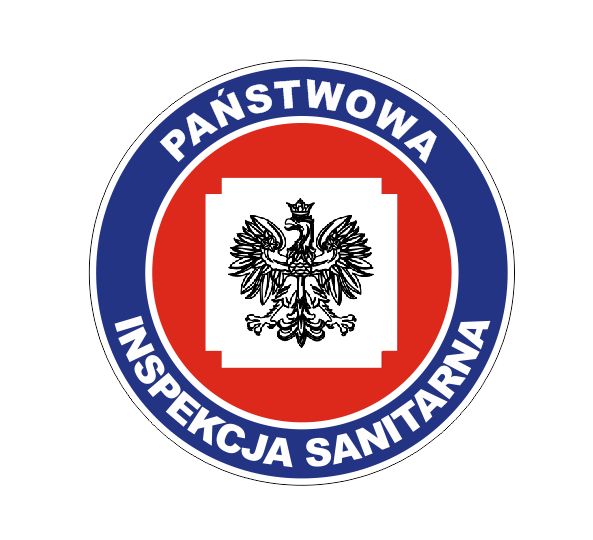 STAN BEZPIECZEŃSTWA SANITARNEGO POWIATU GARWOLIŃSKIEGOZA 2023 ROKGarwolin, 28.02.2024 r.WyszczególnienieWyszczególnienieWyszczególnienieWyszczególnienieBadania
ogółemWykonane oznaczeniaWykonane oznaczeniaWykonane oznaczeniaLiczba pobranych próbekKontrole (wizytacje)DecyzjeDecyzjeDecyzjeDecyzjeDecyzjePostano- wieniaTytuły wykonaw- czeWnioski o ukaranieAkty
oskarżeniaNałożone
mandatyKwota nałożonych mandatów w złotychNałożone kary pieniężneKwota nałożonych kar pieniężnych w złotychKwota nałożonych kar pieniężnych w złotychWyszczególnienieWyszczególnienieWyszczególnienieWyszczególnienieBadania
ogółemWykonane oznaczeniaWykonane oznaczeniaWykonane oznaczeniaLiczba pobranych próbekKontrole (wizytacje)wydane w I instancjiwydane w I instancjiwydane w I instancjiwydane w I instancjiwydane w II instancji przez PWISPostano- wieniaTytuły wykonaw- czeWnioski o ukaranieAkty
oskarżeniaNałożone
mandatyKwota nałożonych mandatów w złotychNałożone kary pieniężneKwota nałożonych kar pieniężnych w złotychKwota nałożonych kar pieniężnych w złotychWyszczególnienieWyszczególnienieWyszczególnienieWyszczególnienieBadania
ogółemchemicznefizycznemikrobio- logiczneLiczba pobranych próbekKontrole (wizytacje)przez PPIS i PGISprzez PPIS i PGISprzez PWISprzez PWISwydane w II instancji przez PWISPostano- wieniaTytuły wykonaw- czeWnioski o ukaranieAkty
oskarżeniaNałożone
mandatyKwota nałożonych mandatów w złotychNałożone kary pieniężneKwota nałożonych kar pieniężnych w złotychKwota nałożonych kar pieniężnych w złotychWyszczególnienieWyszczególnienieWyszczególnienieWyszczególnienieBadania
ogółemchemicznefizycznemikrobio- logiczneLiczba pobranych próbekKontrole (wizytacje)meryto- rycznepłatniczemeryto- rycznepłatniczewydane w II instancji przez PWISPostano- wieniaTytuły wykonaw- czeWnioski o ukaranieAkty
oskarżeniaNałożone
mandatyKwota nałożonych mandatów w złotychNałożone kary pieniężneKwota nałożonych kar pieniężnych w złotychKwota nałożonych kar pieniężnych w złotych000001020304050607080910111213141516171819OgółemOgółemOgółem1233129452928052422688634010 100,00Komórki organizacyjne stacji sanitarno-- epidemiologicznychhigienakomunalna22312856420101100,00Komórki organizacyjne stacji sanitarno-- epidemiologicznychhigienażywności, żywienia
i przedmiotów użytku31452984171311401223910 000,00Komórki organizacyjne stacji sanitarno-- epidemiologicznychhigienapracy4118291411Komórki organizacyjne stacji sanitarno-- epidemiologicznychhigienadzieci i
młodzieży5881294210156Komórki organizacyjne stacji sanitarno-- epidemiologicznychhigienaradiacyjna6Komórki organizacyjne stacji sanitarno-- epidemiologicznychepidemiologiaepidemiologia716543Komórki organizacyjne stacji sanitarno-- epidemiologicznychzapobiegawczy
nadzór sanitarnyzapobiegawczy
nadzór sanitarny8698863Komórki organizacyjne stacji sanitarno-- epidemiologicznychśrodki zastępcześrodki zastępcze11Komórki organizacyjne stacji sanitarno-- epidemiologicznychinne Sekcja Oświaty Zdrowotnej i Promocji Zdrowiainne Sekcja Oświaty Zdrowotnej i Promocji Zdrowia941Nazwa choroby zakaźnej20142014201520152016201620172017201820182019201920202020202120212022202220232023ilość zach.zap.*ilość zach.zap.*ilość zach.zap.*ilość zach.zap.*ilość zach.zap.*ilość zach.zap.*ilość zach.zap.*ilość zach.zap.*ilość zach.zap.*ilość zach.zap.*WZW typu C76,454,676,421,821,865,532,732,810,910,9WZW typu B65,532,843,710,910,9109,210,9----10,9Salmonelozy zatrucia pokarmowe5550,77165,45449,72623,94541,33532,11110,13734,118174845,4Krztusiec32,82623,91614,743,732,843,7109,2--10,910,9WZW typu A------109,221,876,4--------Styczność i narażenie na wściekliznę/potrzeba szczepień3633,21614,72825,71816,52220,22623,91412,81412,836344138,8Choroba z Lyme1513,82724,94036,83532,13431,25752,32220,2504671676864,4Yersinioza-bakteryjne zakażenia jelitowe--32,821,832,821,821,810,910,9--10,9LpSzczepionka po której wystąpił NOPLiczba NOPLiczba NOPLiczba NOPLpSzczepionka po której wystąpił NOPŁagodnyPoważnyCiężki1.NOP po szczepieniu szczepionką: Infanrix HEXA1--2.NOP po szczepieniu szczepionką: Infanrix IPV HIB-1-RAZEMRAZEM11-Lp.Rodzaj szczepieniaLiczba osób zaszczepionych w 2023 r.Liczba osób zaszczepionych w 2022 r.Liczba osób zaszczepionych w 2021 r.Liczba osób zaszczepionych w 2020 r.1Przeciwko ospie wietrznej2522801591382WZW t A3615953HPV wirus brodawczaka ludzkiego9437814Zakażenia streptoccocus pneumoniae2553102825Zakażenia neisseria meningitidis2332211431836Szczepienia p/tężcowi27151867205624907Kleszczowe zapalenie mózgu804977608Grypa 20191612232518689WZW t B619584623608ObiektyLiczba obiektówLiczba obiektów skontrolowanychLiczba wydanych decyzji merytorycznychLiczba nałożonych mandatówKwota mandatówSzpitale44000Zakłady Opiekuńczo-Lecznicze22000ObiektyLiczba obiektówLiczba obiektów skontrolowanychLiczba wydanych decyzji merytorycznychLiczba nałożonych mandatówKwota mandatówZakłady fryzjerskie9412200Zakłady kosmetyczne604621100 złZakłady odnowy biologicznej72000Salony tatuażu44000Inne zakłady świadczące więcej niż jedną z usług: fryzjerskich, kosmetycznych, odnowy biologicznej, tatuażu2913000ObiektyLiczba obiektówLiczba obiektów skontrolowanychLiczba wydanych decyzji merytorycznychLiczba nałożonych mandatówKwota mandatówDworce i Stacje kolejowe51000Dworce autobusowe10000ObiektyLiczba obiektówLiczba obiektów skontrolowanychLiczba wydanych decyzji merytorycznychLiczba nałożonych mandatówKwota mandatówHotele 90000Motele11000Inne obiekty świadczące usługi hotelarskie141000ObiektyLiczba obiektówLiczba obiektów skontrolowanychLiczba wydanych decyzji merytorycznychLiczba nałożonych mandatówKwota mandatówDomy Pomocy Społecznej10000Inne placówki zapewniające całodobową opiekę41000Lp.PKDStanowisko pracyNumer choroby zawodowej z wykazuNazwa choroby zawodowejLiczba stwierdzonych chorób1.01rolnik20.1Przewlekłe choroby obwodowego układu nerwowego wywołane sposobem wykonywania pracy: zespół cieśni w obrębie nadgarstka22.01rolnik7.2Zewnątrzpochodne alergiczne zapalenie pęcherzyków płucnych - postać przewlekła13.01rolnik26Choroby zakaźne lub pasożytnicze albo ich następstwa - borelioza44.31Monter układów elektronicznych, pracownik fizyczny, montażysta20.1Przewlekłe choroby obwodowego układu nerwowego wywołane sposobem wykonywania pracy: zespół cieśni w obrębie nadgarstka15.31Monter układów elektronicznych, pracownik fizyczny, montażysta20.2Przewlekłe choroby obwodowego układu nerwowego wywołane sposobem wykonywania    pracy: zespół rowka nerwu łokciowego16.85Nauczyciel wychowania fizycznego - wychowawca15.3Przewlekłe choroby narządu głosu spowodowane nadmiernym wysiłkiem głosowym, trwającym 
co najmniej 15 lat: niedowład mięśni wewnętrznych krtani z wrzecionowatą niedomykalnością fonacyjną głośni i trwałą dysfonią1Rodzaj placówekOceniono dostosowanie mebli do warunków antropometrycznych uczniów i przedszkolakówOceniono dostosowanie mebli do warunków antropometrycznych uczniów i przedszkolakówOceniono dostosowanie mebli do warunków antropometrycznych uczniów i przedszkolakówStwierdzono nieprawidłowew ilu placówkach/ ile oddziałówRodzaj placówekw ilu placówkachw ilu oddziałachile stanowiskStwierdzono nieprawidłowew ilu placówkach/ ile oddziałówPrzedszkola/inne formy wychowania przedszkolnego20203942 placówki /6 oddziałówSzkoły podstawowe samodzielne25263791 placówka / 1 stanowiskoZespoły szkół10102090Liczba szkół skontrolowanych pracujących w systemie zmianowymRok 2022Rok 2023Szkoły podstawowe46Licea ogólnokształcące00Technika00Szkoły branżowe I i II stopnia00Zespoły szkół12RAZEM58Nazwa interwencji programowejCel programu/ Cel działaniaAdresaciFormy realizacji zadań programowychLiczba odbiorców„Krajowy Program Zapobiegania Zakażeniom HIV
i Zwalczania AIDS”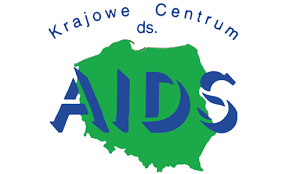 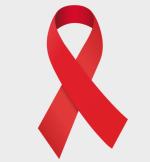 Źródło: https://aids.gov.pl/Ograniczanie zagrożeń i szkód zdrowotnych wynikających
z epidemii HIV/AIDS
i innych zakażeń przenoszonych drogą płciową.Środowiska szkół podstawowych, ponadpodstawowych, rodzice uczniów, Grona Pedagogiczne, pracownicy placówek oświatowych.Środowiska podmiotów leczniczych.Treści programowe zostały dostosowane
do poszczególnych odbiorców.Rozmowy informacyjne/ instruktażowe, poradnictwo, spotkania edukacyjne, dystrybucja materiałów informacyjnych, publikacje
na stronie internetowej, stoiska
z materiałami informacyjnymi oraz tematyczne wystawy w holu PSSE
w Garwolinie.4 344„Bieg po zdrowie”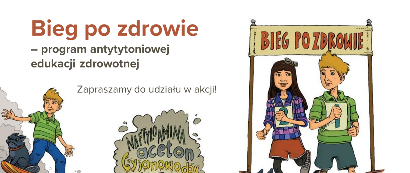 Źródło: https://www.gov.pl/web/edukacja-i-nauka/bieg-po-zdrowie-program-antytytoniowej-edukacji-zdrowotnejOpóźnienie lub zapobieżenie inicjacji tytoniowej wśród dzieci i młodzieży
oraz pokazanie atrakcyjności życia w środowisku wolnym od dymu tytoniowego.Środowiska szkół podstawowych - uczniowie klas IV 
i ich rodzice, Grona Pedagogiczne, pracownicy placówki.Wizytacje. Dyskusja, wymiana doświadczeń, spostrzeżenia, refleksje               i pomysły. Dystrybucja materiałów.543ARS, czyli jak dbać
o miłość?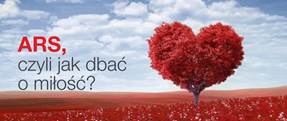 Źródło: 
https://www.gov.pl/web/gis/ars-czyli-jak-dbac-o-milosc--nowoczesna-edukacja-dla-mlodziezy-z-akresu-profilaktyki-uzaleznienOgraniczenie niekorzystnych następstw zdrowotnych, prokreacyjnych 
i społecznych związanych z używaniem
i nadużywaniem substancji psychoaktywnych przez młodzież wchodzącą
w dorosłe życie.Młodzież w wieku 15-19 lat w szkołach ponadpodstawowych,rodzice uczniów, Grona Pedagogiczne, pracownicy placówki.Pogadanka, wykład, film edukacyjny, prezentacja, rozmowy, projekty, praca
w grupach
z nauczycielami.29„Skąd się biorą produkty ekologiczne” 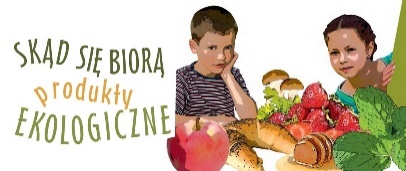 Źródło: https://www.gov.pl/web/gis/skad-sie-biora-produkty-ekologiczne--nowy-ogolnopolski-program-edukacyjny-dla-przedszkoliZwiększanie świadomości
i wiedzy na temat rolnictwa ekologicznego oraz budowanie właściwych nawyków żywieniowych od najmłodszych lat.Dzieci w wieku 5-6 lat, rodzice dzieci, Grona Pedagogiczne, pracownicy placówki.Inni odbiorcy programu po dostosowaniu treści 
i form przekazu.Słowne: rozmowa, zagadki. Wzrokowe: oglądanie filmu, obserwacja. Czynnościowe: budowanie piramidy.Rozmowy instruktażowe, ekspozycje wizualne, publikacje na stronie internetowej 
i portalach społecznościowych, dystrybucja materiałów.1876„Czyste powietrze wokół nas”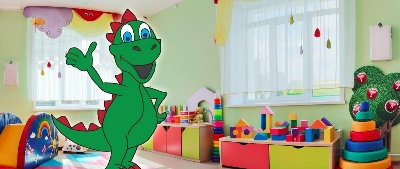 Źródło: https://www.gov.pl/web/gis/czyste-powietrze-wokol-nas--program-edukacyjny-dla-przedszkolakowWykształcenie
u dzieci świadomej umiejętności radzenia sobie
w sytuacjach,
w których inne osoby palą papierosy w ich obecności oraz wzrost kompetencji rodziców
w zakresie ochrony dzieci przed ekspozycją na dym tytoniowy.Dzieci w wieku 5-6 lat, rodzice dzieci, Grona Pedagogiczne, pracownicy placówki.Wycieczka, piosenka, malowanki, zabawa/ praca zmysłów, zabawa relaksująca, rysunki, ćwiczenie asertywności.Rozmowy instruktażowe, ekspozycje wizualne, publikacje na stronie internetowej i portalach społecznościowych, dystrybucja materiałów,360„Wybierz Życie – Pierwszy Krok”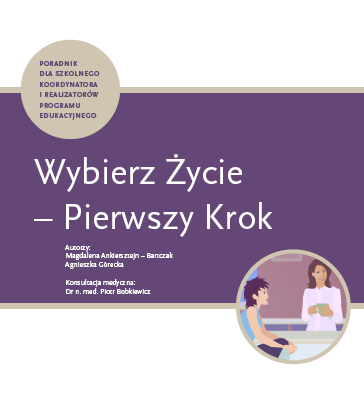 Źródło: https://www.gwiazdanadziei.pl/szkolenia2Zwiększenie poziomu wiedzy na temat profilaktyki raka szyjki macicy
i wpływu wirusa HPV na jego powstawanie.Motywowanie kobiet do regularnego poddawania się badaniom profilaktycznym przez całe życie.Młodzież w wieku 16-19 lat w szkołach ponadpodstawowych,rodzice uczniów, Grona Pedagogiczne, pracownicy placówki.Inni odbiorcy programu po dostosowaniu treści 
i form przekazu.Porady/ rozmowy instruktażowe, dystrybucja materiałów, projekcje filmu, wizytacje, tematyczna wystawa
w PSSE
w Garwolinie.5557„Zdrowe piersi są OK!”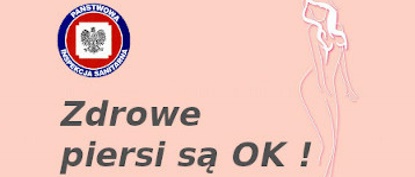 Źródło:https://www.gov.pl/web/wsse-warszawa/oksipz-zdrowe-piersi-sa-ok Kształtowanie wśród dziewcząt nawyku pielęgnacji piersi i dbania
o nie oraz popularyzacja tych nawyków wśród kobiet
z ich najbliższego otoczenia.Młodzieżyw wieku 16-19 lat w szkołach ponadpodstawowych,rodzice uczniów, Grono Pedagogiczne, pracownicy placówki.Inni odbiorcy programu po dostosowaniu treści 
i form przekazu.Porady/ rozmowy instruktażowe, dystrybucja materiałów, wizytacje, tematyczna wystawa w PSSE
w Garwolinie.1541„Znamię! Znam je?”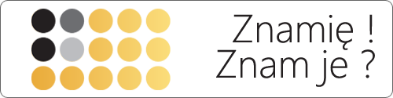 Źródło: https://www.gwiazdanadziei.pl/szkolenia2 Budowanie świadomości, odpowiedzialnych zachowań oraz prozdrowotnych postaw wśród młodzieży
w obliczu nowotworu czerniaka.Młodzieżw wieku 16-19 lat 
w szkołach ponadpodstawowych,rodzice uczniów, Grono Pedagogiczne, pracownicy placówki.Inni odbiorcy programu po dostosowaniu treści 
i form przekazu.Prezentacja, makieta, film, prelekcje, dyskusje, pokazy, analiza przypadków, samoobserwacja skóry, quiz, specjalistyczne wykłady online, porady/ rozmowy instruktażowe, dystrybucja programowych materiałów7228„Podstępne WZW”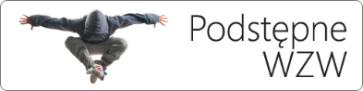 Źródło:https://www.gwiazdanadziei.pl/szkolenia2 Podniesienie wiedzy na temat profilaktyki zakażeń HBV
i HCV. Kształtowanie zachowań zdrowotnych oraz przeciwdziałanie chorobom zakaźnym.Młodzieżw wieku 16-19 lat w szkołach ponadpodstawowych,rodzice uczniów, Grono Pedagogiczne, pracownicy placówki.Inni odbiorcy programu
po dostosowaniu treści i form przekazu.Tematyczne filmy/ specjalistyczne wykłady, merytoryczna prezentacja, prelekcje, rozmowy instruktażowe/ poradnictwo, dystrybucja tematycznych materiałów, tematyczna wystawa
w PSSE
w Garwolinie.5891„Chroń się przed kleszczami wszystkimi sposobami”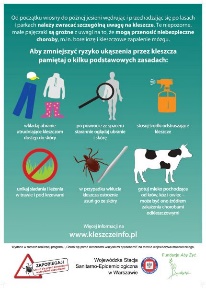 Źródło:https://www.gov.pl/web/psse-garwolin/chron-sie-przed-kleszczami Podniesienie poziomu wiedzy 
o chorobach odkleszczowych oraz poznanie sposobów zapobiegania chorobom odkleszczowym. Uświadomienie wagi problemu ukąszeń przez kleszcze.Środowiska przedszkolne, szkół podstawowych, rodzice dzieci uczestniczących
w programie, Grono Pedagogiczne, pracownicy placówki.Środowiska podmiotów leczniczych.Ogół społeczeństwa.Tematyczne filmy/, merytoryczna prezentacja, prelekcje,wykład interaktywny, dyskusja, wchodzenie
w rolę, analizowanie
i rozwiązywanie problemów, rozmowy instruktażowe/ poradnictwo, dystrybucja tematycznych materiałów, tematyczna wystawa
w PSSE
w Garwolinie.1769Trzymaj Formę!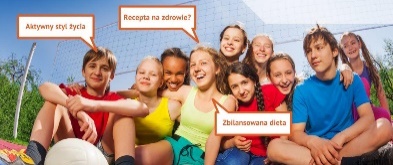 Źródło:https://www.gov.pl/web/gis/trzymaj-forme--program-edukacyjny-o-zbilansowanym-odzywianiu-i-aktywnosci Pogłębienie wiedzy
o znaczeniu prawidłowo zbilansowanej diety
i aktywności
fizycznej dla organizmu człowieka,
Kształtowanie postaw
i zachowań związanych
z prawidłowym żywieniem, odpowiednią, jakością zdrowotną żywności
i aktywnością fizyczną,
Dostarczenie wiedzy
o informacjach zamieszczonych na opakowaniach produktów
spożywczych
i umiejętności korzystania
z nich.Uczniowie klasV – VIII szkół podstawowych.Grupowe zajęcia aktywizujące
na temat: aktywności fizycznej
w codziennym życiu (nauka ćwiczeń
i zachęcanie
do innych form aktywności fizycznej) oraz zasad zdrowego odżywiania z zastosowaniem zbilansowanej diety.Rozmowy instruktażowe, ekspozycje wizualne, publikacje na stronie internetowej 
i portalach społecznościowych, dystrybucja materiałów.6190Nie pal przy mnie, proszę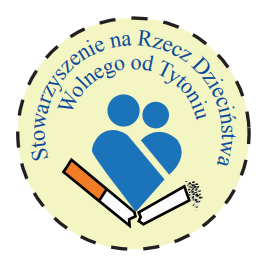 Zmniejszenie narażenia dzieci na bierne palenie tytoniu.Środowiska przedszkolne, szkół podstawowych, rodzice dzieci uczestniczących
w programie, Grono Pedagogiczne, pracownicy placówki.Środowiska podmiotów leczniczych.Ogół społeczeństwa.Porady/ rozmowy instruktażowe, dystrybucja materiałów, wizytacje, tematyczna wystawa w PSSE
w Garwolinie.297Znajdź właściwe rozwiązanie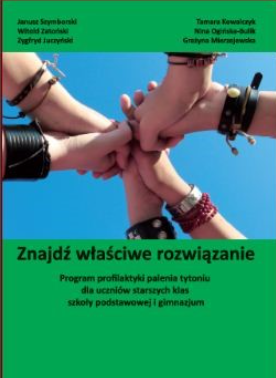 Źródło: https://www.gov.pl/web/psse-opatow/znajdz-wlasciwe-rozwiazanie Zapobieganie paleniu tytoniu wśród młodzieży szkolnej. Zwiększenie wiedzy w zakresie szkodliwości dymu tytoniowego, na temat zagrożeń płynących z czynnego i biernego palenia tytoniu, kształtowanie umiejętności dbania o zdrowie własne i swoich bliskich oraz postaw asertywnych związanych z funkcjonowaniem w społeczeństwie, unikanie zachowań ryzykownych dla zdrowia.Adresowany jest do uczniów starszych klas szkoły podstawowej.Porady/ rozmowy instruktażowe, dystrybucja materiałów, wizytacje, tematyczna wystawa w PSSE
w Garwolinie.317#ŻyjDobrze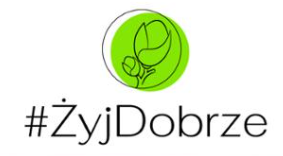 Źródło: https://www.gov.pl/web/wsse-warszawa/zyjdobrze Prozdrowotna kampania została zainicjowana, aby zachęcić kobiety i mężczyzn do wprowadzenia zmian na lepsze w swoim życiu po pandemii koronawirusaDyrektorzy i Grono Pedagogiczne wizytowanych placówek oświatowych. Klienci PSSE 
w Garwolinie. Odbiorcy treści publikowanych na stronie internetowej 
i portalach społecznościowych PSSE w Garwolinie.Rozmowy instruktażowe. Dystrybucja materiałów. Ekspozycja wizualna. Spotkania edukacyjne. Publikacje na stronie internetowej i portalach społecznościowych. Szkolenie dla nauczycieli2541Nazwa interwencji nieprogramowejCel programu/ Cel działaniaAdresaciFormy realizacji zadań programowychLiczba odbiorcówŚwiatowy Dzień Zdrowia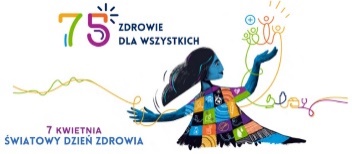 Źródło:https://www.who.int/campaigns/75-years-of-improving-public-health Tegoroczne hasło Światowego Dnia Zdrowia - „Zdrowie dla wszystkich" 
zakłada, że wszyscy ludzie powinni cieszyć się dobrym zdrowiem i żyć pełnią życia w spokojnym, dostatnim i zrównoważonym świecie. Jest to podstawowe prawo każdego człowieka.Dyrektorzy i Grono Pedagogiczne wizytowanych placówek oświatowych. Klienci PSSE 
w Garwolinie. Odbiorcy treści publikowanych na stronie internetowej 
i portalach społecznościowych PSSE w Garwolinie.Rozmowy instruktażowe, ekspozycje wizualne, publikacje na stronie internetowej i portalach społecznościowych.828Światowy Dzień bez Tytoniu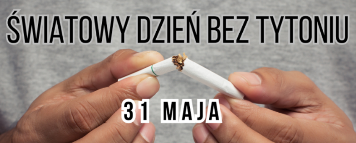 Źródło:https://www.gov.pl/web/psse-limanowa/swiatowy-dzien-bez-tytoniu-2023Zwrócenie uwagi całego świata na powszechność palenia papierosów oraz jego negatywne skutki zdrowotne. Tegoroczne hasło ogłoszone przez Europejskie Biuro Światowej Organizacji Zdrowia brzmi: „Potrzebujemy żywności, nie  tytoniu”.Dyrektorzy i Grono Pedagogiczne wizytowanych placówek oświatowych. Klienci PSSE 
w Garwolinie. Odbiorcy treści publikowanych na stronie internetowej 
i portalach społecznościowych PSSE w Garwolinie.Rozmowy instruktażowe, ekspozycje wizualne, publikacje na stronie internetowej i portalach społecznościowych, dystrybucja materiałów.580Światowy Dzień Rzucania Palenia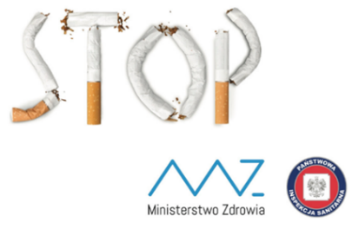 Źródło:https://www.gov.pl/web/psse-swidnica/swiatowy-dzien-rzucania-palenia-tytoniu---17-listopada-2022-r Zwrócenie uwagi całego społeczeństwa globalnie i lokalnie na skutki palenia tytoniu, a w ostatnich latach również e-papierosów. Zachęcanie osób palących
do zaprzestania palenia oraz zwrócenie uwagi na fakt, że osoby niepalące 
mają prawo do przebywania w przestrzeni publicznej wolnej od dymu tytoniowego.Dyrektorzy i Grono Pedagogiczne wizytowanych placówek oświatowych. Klienci PSSE 
w Garwolinie. Odbiorcy treści publikowanych na stronie internetowej 
i portalach społecznościowych PSSE w Garwolinie.Rozmowy instruktażowe, ekspozycje wizualne, publikacje na stronie internetowej i portalach społecznościowych, dystrybucja materiałów.6340Profilaktyka używania zastępczych środków psychoaktywnych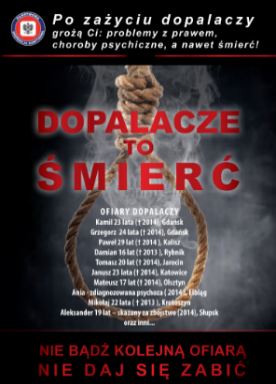 Zwiększenie świadomości na temat rosnącego problemu stosowania zastępczych środków psychoaktywnych, szczególnie wśród młodzieży.Dyrektorzy i Grono Pedagogiczne wizytowanych placówek oświatowych. Klienci PSSE 
w Garwolinie. Odbiorcy treści publikowanych na stronie internetowej 
i portalach społecznościowych PSSE w Garwolinie.Rozmowy instruktażowe,dystrybucja materiałówspotkania edukacyjne,ekspozycja wizualna.1285Profilaktyka chorób układu pokarmowego (salmonellozy)
oraz odzwierzęcych chorób człowieka (wścieklizny, toksokarozy, bąblowca wielojamowego) 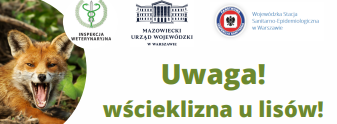 Pogłębianie wiedzy na temat chorób układu pokarmowego 
i krwionośnego.Dyrektorzy i Grono Pedagogiczne wizytowanych placówek oświatowych. Klienci PSSE 
w Garwolinie. Odbiorcy treści publikowanych 
na stronie internetowej 
i portalach społecznościowych PSSE w Garwolinie.Rozmowy instruktażowe,dystrybucja materiałówspotkania edukacyjne,ekspozycja wizualna.7223Profilaktyka zatruć grzybami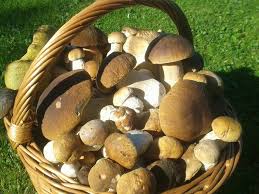 Przypominanie zasad bezpiecznego grzybobrania. Przypomnienie 
o tragicznych skutkach zatruć grzybami.Dyrektorzy i Grono Pedagogiczne wizytowanych placówek oświatowych. Klienci PSSE 
w Garwolinie. Odbiorcy treści publikowanych 
na stronie internetowej 
i portalach społecznościowych PSSE w Garwolinie.Pogadanki, dystrybucja materiałów, ekspozycje wizualne, rozmowy instruktażowe, spotkania edukacyjne.2186Profilaktyka zatruć pokarmowych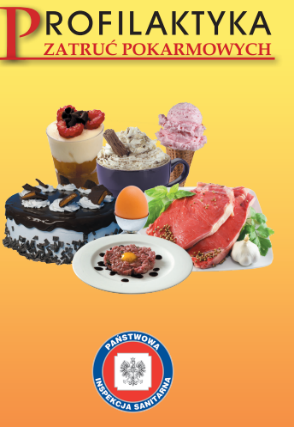 Zgłębianie wiedzy na temat przechowywania żywności.Dyrektorzy i Grono Pedagogiczne wizytowanych placówek oświatowych. Klienci PSSE 
w Garwolinie. Odbiorcy treści publikowanych 
na stronie internetowej 
i portalach społecznościowych PSSE w Garwolinie.Spotkania edukacyjne, ekspozycje wizualne, rozmowy instruktażowe, dystrybucja materiałów, publikacje na stronie internetowej i portalach społecznościowych.2874Profilaktyka grypy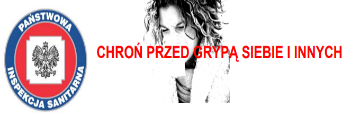 Poszerzanie wiedzy na temat negatywnych skutków jakie niesie za sobą grypa i powikłania po chorobie. Promowanie szczepień ochronnych.Dyrektorzy i Grono Pedagogiczne wizytowanych placówek oświatowych. Klienci PSSE 
w Garwolinie. Odbiorcy treści publikowanych na stronie internetowej 
i portalach społecznościowych PSSE w Garwolinie.Spotkania edukacyjne, ekspozycje wizualne, rozmowy instruktażowe, publikacje na stronie internetowej i portalach społecznościowych, dystrybucja materiałów.884Europejski Tydzień Szczepień i inne tematy związane z promocją szczepień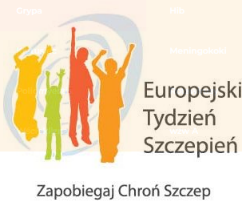 Źródło:https://szczepienia.pzh.gov.pl/dlugie-zycie-dla-wszystkich-to-haslo-tegorocznego-europejskiego-tygodnia-szczepien/Koncentruje się na ochronie zdrowia ludzi w każdym wieku i o różnym pochodzeniu oraz przypomina 
o znaczeniu szczepionek 
na przestrzeni lat.Klienci PSSE 
w Garwolinie. Odbiorcy treści publikowanych 
na stronie internetowej 
i portalach społecznościowych PSSE w Garwolinie.Ekspozycje wizualne, rozmowy instruktażowe, publikacje na stronie internetowej i portalach społecznościowych, dystrybucja materiałów.3986Europejski dzień wiedzy o antybiotykach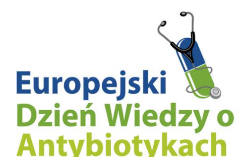 Źródło:https://www.gov.pl/web/psse-glogow/europejski-dzien-wiedzy-o-antybiotykach-2022 Ma na celu zwrócenie uwagi 
i podniesienie świadomości społeczeństwa jak poważne zagrożenie 
dla zdrowia publicznego stanowi zjawisko narastania 
i rozprzestrzeniania się oporności 
na antybiotyki wśród drobnoustrojów wywołujących zakażenia 
u człowieka.Dyrektorzy i Grono Pedagogiczne wizytowanych placówek oświatowych. Klienci PSSE 
w Garwolinie. Odbiorcy treści publikowanych na stronie internetowej 
i portalach społecznościowych PSSE w Garwolinie.Rozmowy instruktażowe. Dystrybucja materiałów. Publikacje na stronie internetowej PSSE Garwolin 
i portalach społecznościowych. Ekspozycje wizualne. Szkolenie 
dla nauczycieli.1773Zapobieganie wszawicy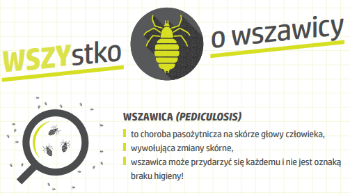 Przypominanie 
i poszerzanie wiedzy na temat wszawicy. Propagowanie wiedzy na temat leczenia wszawicy.Dyrektorzy i Grono Pedagogiczne wizytowanych placówek oświatowych. Klienci PSSE 
w Garwolinie. Odbiorcy treści publikowanych 
na stronie internetowej 
i portalach społecznościowych PSSE w Garwolinie.Wizytacje, pogadanki, rozmowy instruktażowe, dystrybucja materiałów, tematyczna wystawa
w PSSE
w Garwolinie, informacje na stronie internetowej PSSE 
w Garwolinie 
i portalach społecznościowych.1251Bezpieczne Ferie 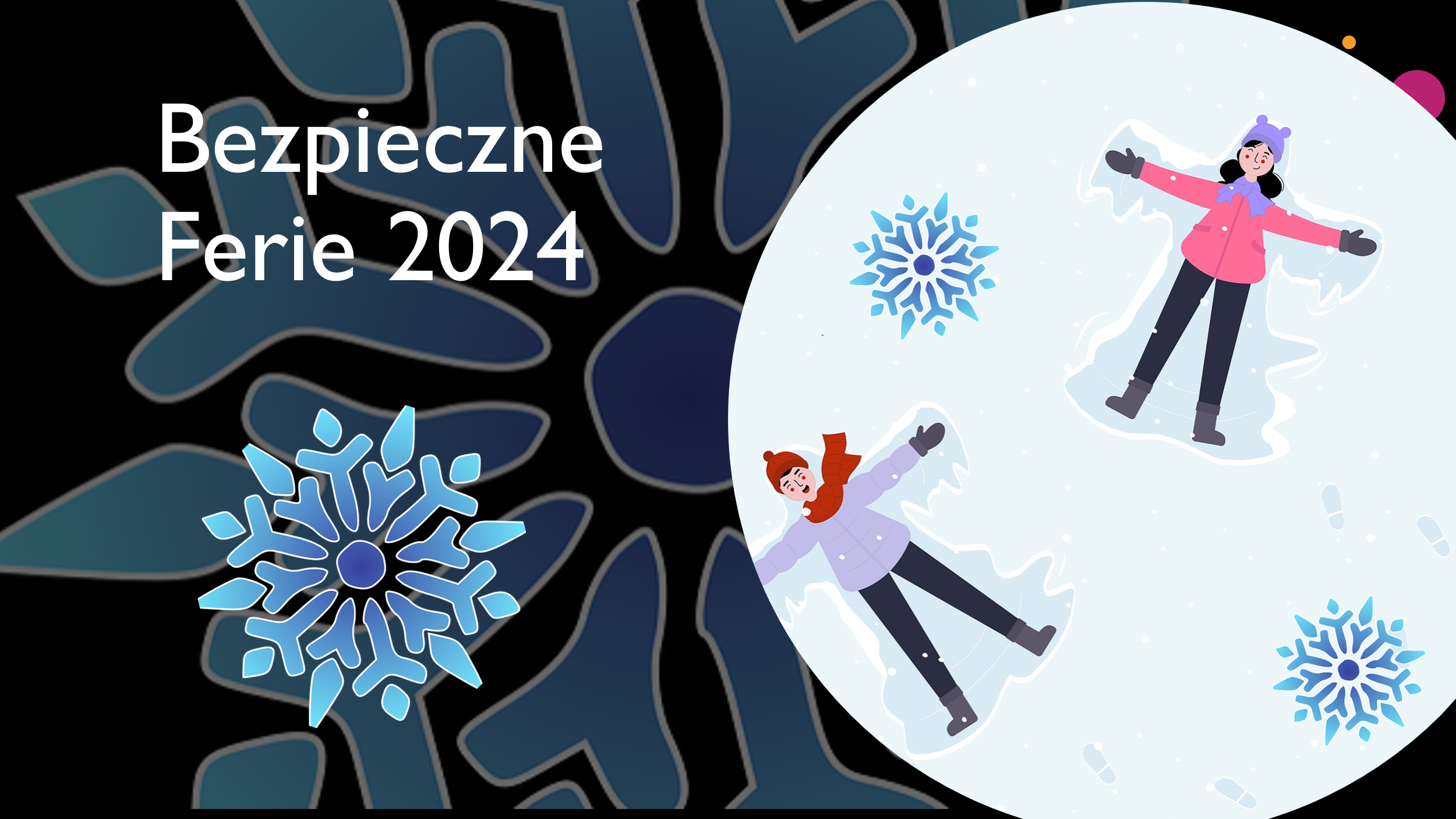 Źródło: https://www.gov.pl/web/psse-garwolin/ferie-zimowe-2023Zwiększenie świadomości 
i uniknięcie negatywnych zdarzeń w czasie spędzania ferii zimowych.Organizatorzy 
i uczestnicy wypoczynku podczas ferii zimowych, osoby korzystające 
z wypoczynku zimowego 
i zimowych atrakcji.Wizytacje, porady/ rozmowy instruktażowe, dystrybucja materiałów, tematyczna wystawa
w PSSE
w Garwolinie, informacje na stronie internetowej PSSE 
w Garwolinie 
i portalach społecznościowych.1998Bezpieczne Wakacje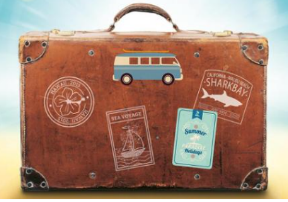 Źródło:https://www.gov.pl/web/psse-garwolin/bezpieczne-wakacje-w-powiecie-garwolinskim-pod-okiem-panstwowej-inspekcji-sanitarnej Uwrażliwienie społeczeństwa na niebezpieczeństwa mogące zaistnieć podczas wakacyjnego wypoczynku.Organizatorzy 
i uczestnicy wypoczynku podczas wakacji, osoby korzystające 
z wypoczynki 
i wakacyjnych atrakcji.Wizytacje, porady/ rozmowy instruktażowe, dystrybucja materiałów, tematyczna wystawa
w PSSE
w Garwolinie, informacje na stronie internetowej PSSE 
w Garwolinie 
i portalach społecznościowych.3097Edukacja w zakresie ochrony przed zakażeniem COVID-19”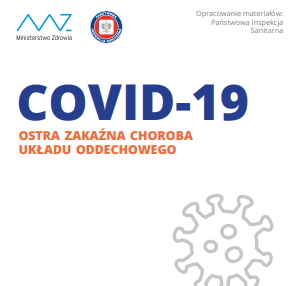 Podnoszenie świadomości zagrożeń zdrowotnych wywołanych przez wirus SARS-CoV-2 COVID-19. Ciągłe kształtowanie nawyków higienicznych.Dyrektorzy i Grono Pedagogiczne wizytowanych placówek oświatowych. Klienci PSSE 
w Garwolinie. Odbiorcy treści publikowanych na stronie internetowej 
i portalach społecznościowych PSSE w Garwolinie.Rozmowy instruktażowe. Dystrybucja materiałów. Pogadanki. Ekspozycje wizualne. Informacje na stronie internetowej PSSE 
w Garwolinie 
i portalach społecznościowych.545Profilaktyka wad postawy i schorzeń układu kostnego                     u dzieci i młodzieży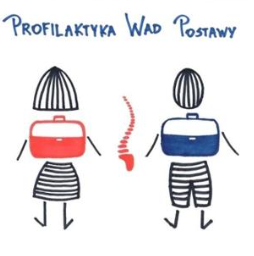 Źródło:https://www.gov.pl/web/psse-starogard-gdanski/profilaktyka-wad-postawyZwrócenie uwagi na narastający problem wad postawy wśród dzieci i młodzieży.Dyrektorzy i Grono Pedagogiczne wizytowanych placówek oświatowych. Uczniowie Przedszkoli, szkół podstawowych i ponadpodstawowych. Klienci PSSE 
w Garwolinie. Odbiorcy treści publikowanych 
na stronie internetowej 
i portalach społecznościowych PSSE w Garwolinie.Rozmowy instruktażowe. Dystrybucja materiałów. Pogadanki. Informacje na stronie internetowej PSSE 
w Garwolinie 
i portalach społecznościowych.1806Profilaktyka wirusowego zapalenia wątroby typu A, typu B, typu C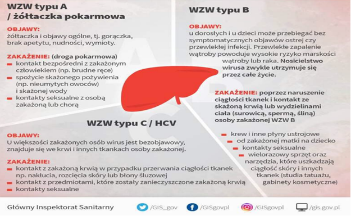 Ograniczanie 
i zapobieganie zakażeniom na wirusowe zapalenie wątroby typu A, B i C. Poszerzanie wiedzy dotyczącej profilaktyki zakażeń WZW typu A, B i C.Dyrektorzy i Grono Pedagogiczne wizytowanych placówek oświatowych. Uczniowie szkół podstawowych i ponadpodstawowych. Klienci PSSE 
w Garwolinie. Odbiorcy treści publikowanych na stronie internetowej 
i portalach społecznościowych PSSE w Garwolinie.Rozmowy instruktażowe. Dystrybucja materiałów. Pogadanki. Informacje na stronie internetowej PSSE 
w Garwolinie 
i portalach społecznościowych. Ekspozycje wizualne.1285Afrykański pomór świń ASF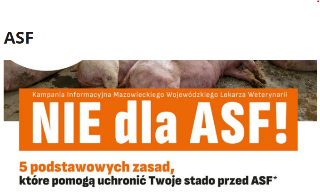 Źródło:https://samorzad.gov.pl/web/gmina-lutocin/asfPoszerzanie wiedzy dotyczącej ASF. Uświadomienie wagi problemu zakażeń ASF 
w powiecie garwolińskim oraz sąsiadujących powiatach.Dyrektorzy i Grono Pedagogiczne wizytowanych placówek oświatowych. Uczniowie szkół podstawowych i ponadpodstawowych, dzieci z przedszkola. Klienci PSSE w Garwolinie. Odbiorcy treści publikowanych na stronie internetowej 
i portalach społecznościowych PSSE w Garwolinie.Dystrybucja materiałów. Pogadanki. Informacje na stronie internetowej PSSE 
w Garwolinie 
i portalach społecznościowych. Ekspozycje wizualne, Rozmowy instruktażowe.  Spotkania edukacyjne.2486Bezpieczny Senior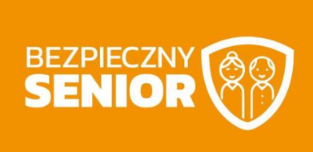 Źródło:https://www.gov.pl/web/rodzina/start-kampanii-bezpieczny-senior-minister-malag-badzmy-solidarniPodniesienie wiedzy seniorów w tematach: Zdrowie psychiczne, aktywność fizyczna, higiena, zdrowe żywienie, profilaktyka, pierwsza pomoc.Seniorzy z powiatu garwolińskiego.Powiatowy Dzień Seniora – spotkanie edukacyjne połączone 
z multimedialną prezentacją.372Edukacja w zakresie potrzeby kształtowania właściwych relacji rówieśniczych, a tym samym zapobieganie stanom apatii, depresji i przemocy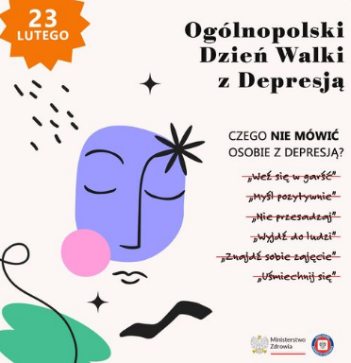 Kształtowanie postaw komunikacji interpersonalnej 
i szacunku 
w grupie rówieśniczej oraz osób dorosłych.Dyrektorzy i Grono Pedagogiczne wizytowanych placówek oświatowych. Uczniowie szkół podstawowych i ponadpodstawowych, dzieci z przedszkola. Odbiorcy treści publikowanych na stronie internetowej 
i portalach społecznościowych PSSE w Garwolinie.Dystrybucja materiałów. Pogadanki. Informacje na stronie internetowej PSSE 
w Garwolinie 
i portalach społecznościowych. Ekspozycje wizualne, Rozmowy instruktażowe.2795Zbieranie danych dotyczących przestrzegania ustawy tytoniowej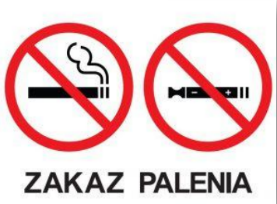 Źródło:file:///C:/Users/annzeg/Downloads/NOWELIZACJA_USTAWY.pdfKontrola przestrzegania Ustawy z dnia 9 listopada 1995 r. o ochronie zdrowia przed następstwami używania tytoniu i wyrobów tytoniowych (Dz. U. z 2021 r. poz. 276, z późn. zm.)Zakłady pracy, placówki oświatowe, podmioty lecznicze.Rozmowy instruktażowe. Dystrybucja materiałów. Sprawozdania.998Konkurs „Leśne inspiracje”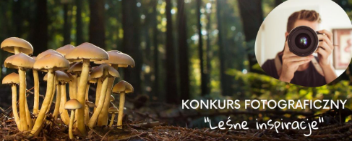 Źródło:https://www.gov.pl/web/wsse-warszawa/trwa-ix-edycja-wojewodzkiego-konkursu-fotograficznego-pt-lesne-inspiracjeUwrażliwienie młodzieży na piękno przyrody poprzez fotografię.Konkurs skierowany do uczniów szkół podstawowych z klas VI, VII i VIII
w roku szkolnym 2023/2024Popularyzacja konkursu w szkołach podstawowych.90EFSA Wybieraj Bezpieczną Żywność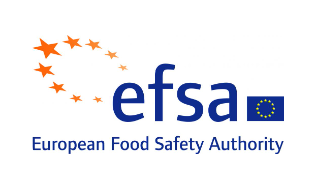 Źródło: https://european-union.europa.eu/institutions-law-budget/institutions-and-bodies/institutions-and-bodies-profiles/efsa_plPodniesienie wiedzy na temat żywności. Zapoznanie z oznaczeniami żywności. Zwiększenie świadomości wyboru bezpiecznej i zdrowej żywności.Środowiska szkół przedszkolnych, podstawowych, ponadpodstawowych, rodzice uczniów, Grono Pedagogiczne, pracownicy placówki.Środowiska podmiotów leczniczych.Treści programowe zostały dostosowane
do poszczególnych odbiorców.Tematyczne filmy/, merytoryczna prezentacja, pogadanki, prelekcje,wykład interaktywny, dyskusja, wchodzenie
w rolę, analizowanie
i rozwiązywanie problemów, rozmowy instruktażowe/ poradnictwo, dystrybucja tematycznych materiałów, tematyczna wystawa
w PSSE
w Garwolinie.7520Zwiększenie świadomości                       w zakresie szkodliwości spożywania alkoholu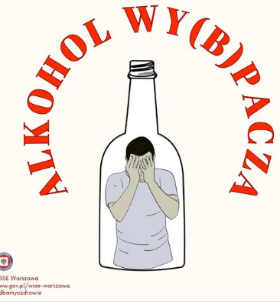 Działania mające na celu podniesienie wiedzy i świadomości społecznych aspektów spożywania alkoholu.Dyrektorzy i Grono Pedagogiczne wizytowanych placówek oświatowych. Klienci PSSE
w Garwolinie. Odbiorcy treści publikowanych na stronie internetowej
i portalach społecznościowych PSSE w Garwolinie.Rozmowy instruktażowe. Dystrybucja materiałów. Ekspozycja wizualna.1185Promowanie szczepień ochronnych/ #UnitedInProtection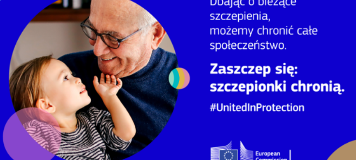 Jej głównym celem jest dostarczanie dokładnych, obiektywnych i aktualnych danych na temat szczepionek i szczepień.Kampania skierowana jest do szerokiego grona odbiorców 
w każdym wieku. Dystrybucja materiałów. Pogadanki. Informacje na stronie internetowej PSSE 
w Garwolinie 
i portalach społecznościowych. Ekspozycje wizualne.5286Projekt POWER skierowany do osób pochodzenia Ukraińskiego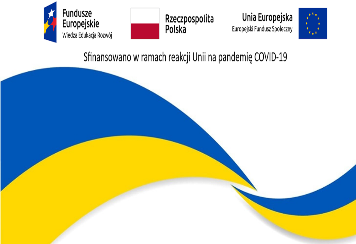 Źródło:https://www.gov.pl/web/psse-przysucha/projekt-power-ukraineProjekt mający na celu edukacje i wsparcie osób pochodzenia ukraińskiego przebywających na terenie powiatu garwolińskiego.Projekt skierowany 
do osób pochodzenia UkraińskiegoDystrybucja materiałów. Poradnictwo. Ekspozycje wizualne. Informacje na stronie internetowej PSSE 
w Garwolinie 
i portalach społecznościowych. Edukacja podczas „Ekologicznego pikniku rodzinnego”, szkolenia, powiatowy dzień seniora, szkolenie z zakresu pierwszej pomocy.1122Festiwal Piosenki                 o Zdrowiu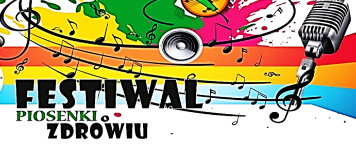 Motywowanie dzieci i młodzieży do dbania o zdrowie, zainspirowanie ich tematyką zdrowotną, propagowanie zdrowego odżywiania, profilaktyki nałogów, profilaktyki chorób, higieny osobistej oraz bezpiecznego wypoczynku, poprzez połączenie atmosfery zabawy z popularyzacją treści prozdrowotnych.Środowiska szkół przedszkolnych, podstawowych, rodzice uczniów, Grono Pedagogiczne.Dystrybucja materiałów. Poradnictwo. Informacje na stronie internetowej PSSE 
w Garwolinie 
i portalach społecznościowych. Organizacja festiwalu.1698Profilaktyka chorób onkologicznych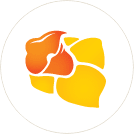 Krajowy Rejestr Nowotworów Źródło: https://onkologia.org.pl/plDziałania mające na celu podniesienie wiedzy i świadomości społeczeństwa odnośnie chorób nowotworowych i czynników zachorowania.Szerokie grono odbiorców, w każdym wieku, edukacja dostosowana do wieku odbiorców. Dystrybucja materiałów. Poradnictwo. Informacje na stronie internetowej PSSE 
w Garwolinie 
i portalach społecznościowych.1364Pierwsza pomoc: "My ratujemy - Ktoś nas ratuje"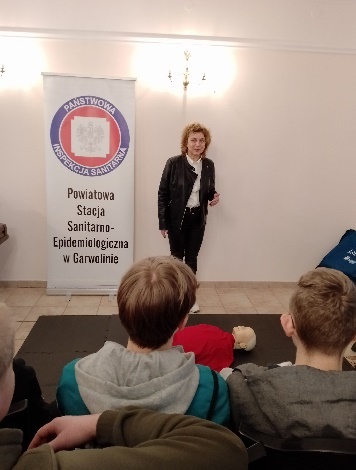 Przekazanie praktycznych umiejętności i wiedzy w zakresie udzielania pierwszej pomocy przedmedycznej.Akcja skierowana jest do szerokiego grona odbiorców w każdym wieku.Rozmowy instruktażowe. Dystrybucja materiałów. Ekspozycja wizualna. Spotkania edukacyjne. Informacje na stronie internetowej PSSE 
w Garwolinie 
i portalach społecznościowych.839Autorski Projekt „Bezpieczeństwo zdrowotne zaczyna się od wiedzy”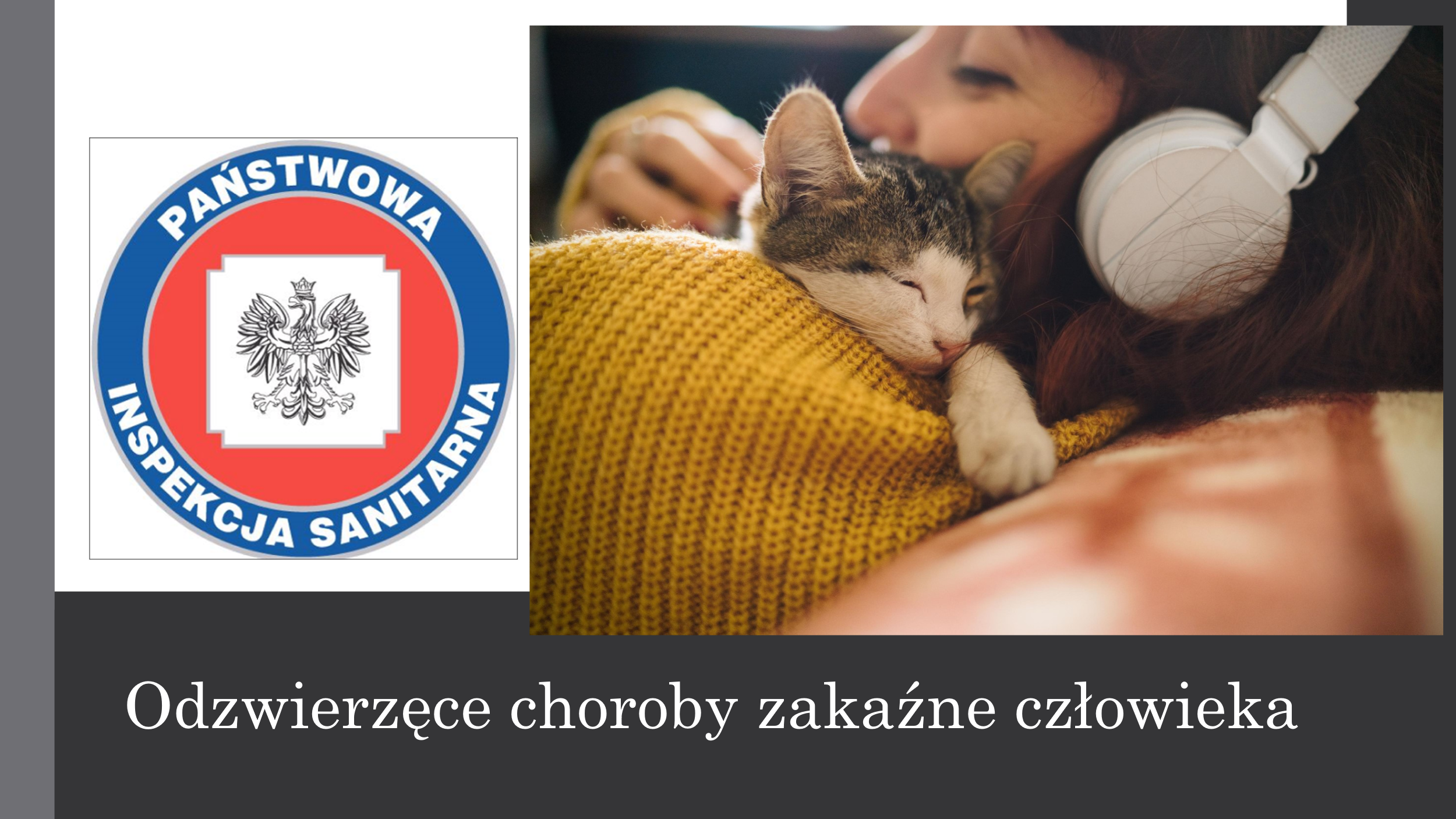 Projekt edukacyjny o szerokiej tematyce dotyczącej profilaktyki chorób i zakażeń.Projekt dla odbiorców w każdym wieku.Informacje na stronie internetowej PSSE 
w Garwolinie 
i portalach społecznościowych. Spotkania edukacyjne. Szkolenie, wizytacje, diagnozy.250Działania w zakresie podnoszenia świadomości na temat bakterii Legionella i bakterii Enterokoki (paciorkowce kałowe) 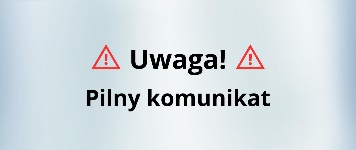 Źródło:https://www.gov.pl/web/psse-garwolin/komunikat-w-sprawie-jakosci-wody-z-wodociagu-publicznego-melanowEdukacja społeczeństwa na temat legionellozy i enterokokówSzerokie grono odbiorców, edukacja dostosowana do wieku odbiorców.Informacje na stronie internetowej PSSE 
w Garwolinie 
i portalach społecznościowych.428Zagrożenia zdrowotne spowodowane kontaktem z wodą z fontann: Fontanny oglądaj i podziwiaj z daleka! Nie dotykaj wody z fontanny!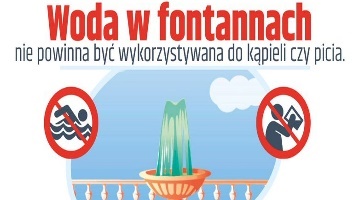 Źródło:https://www.gov.pl/web/psse-garwolin/fontanny-ogladaj-i-podziwiaj-z-dalekaEdukacja społeczeństwa na temat zagrożeń wynikających z kąpieli w fontannach.Szerokie grono odbiorców, w każdym wieku, edukacja dostosowana do wieku odbiorców.Informacje na stronie internetowej PSSE 
w Garwolinie 
i portalach społecznościowych.387Zagrożenia zdrowotne spowodowane kontaktem z Barszczem Sosnowskiego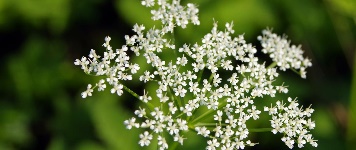 Źródło: https://www.gov.pl/web/wsse-katowice/barszcz-sosnowskiegoEdukacja społeczeństwa na temat niebezpieczeństw i skutków zdrowotnych po kontakcie z barszczem Sosnowskiego.Szerokie grono odbiorców, w każdym wieku, edukacja dostosowana do wieku odbiorców.Informacje na stronie internetowej PSSE 
w Garwolinie 
i portalach społecznościowych.65Dziko żyjące gołębie przenoszą choroby: Nie karm dzikich gołębi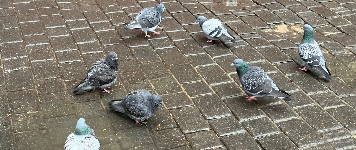 Źródło: https://www.gov.pl/web/psse-garwolin/nie-karm-dzikich-golebiEdukacja społeczeństwa na temat chorób przenoszonych na człowieka przez gołębie.Szerokie grono odbiorców, w każdym wieku, edukacja dostosowana do wieku odbiorców.Informacje na stronie internetowej PSSE 
w Garwolinie 
i portalach społecznościowych.69